TIBBİ GENETİK AD YÜKSEK LİSANS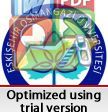 ESOGÜ SAĞLIK BİLİMLERİ ENSTİTÜSÜTIBBİ GENETİK ANABİLİM DALIDERS BİLGİ FORMUDERSİN DÜZEYİPROGRAM ÇIKTISIVerilen Dersin Öğrenciye Kazandıracağı Becerilen: Hiç Katkısı Yok (1), Kısmen Katkısı Var (2), Tam Katkısı Var(3) ESOGÜ SAĞLIK BİLİMLERİ ENSTİTÜSÜTIBBİ GENETİK ANABİLİM DALIDERS BİLGİ FORMUDERSİN DÜZEYİPROGRAM ÇIKTISIVerilen Dersin Öğrenciye Kazandıracağı Becerilen: Hiç Katkısı Yok (1), Kısmen Katkısı Var (2), Tam Katkısı Var(3) ESOGÜ SAĞLIK BİLİMLERİ ENSTİTÜSÜTIBBİ GENETİK ANABİLİM DALIDERS BİLGİ FORMUDERSİN DÜZEYİPROGRAM ÇIKTISIVerilen Dersin Öğrenciye Kazandıracağı Becerilen: Hiç Katkısı Yok (1), Kısmen Katkısı Var (2), Tam Katkısı Var(3) ESOGÜ SAĞLIK BİLİMLERİ ENSTİTÜSÜTIBBİ GENETİK ANABİLİM DALIDERS BİLGİ FORMUDERSİN DÜZEYİPROGRAM ÇIKTISIVerilen Dersin Öğrenciye Kazandıracağı Becerilen: Hiç Katkısı Yok (1), Kısmen Katkısı Var (2), Tam Katkısı Var(3) ESOGÜ SAĞLIK BİLİMLERİ ENSTİTÜSÜTIBBİ GENETİK ANABİLİM DALIDERS BİLGİ FORMUDERSİN DÜZEYİPROGRAM ÇIKTISIVerilen Dersin Öğrenciye Kazandıracağı Becerilen: Hiç Katkısı Yok (1), Kısmen Katkısı Var (2), Tam Katkısı Var(3) ESOGÜ SAĞLIK BİLİMLERİ ENSTİTÜSÜTIBBİ GENETİK ANABİLİM DALIDERS BİLGİ FORMUDERSİN DÜZEYİPROGRAM ÇIKTISIVerilen Dersin Öğrenciye Kazandıracağı Becerilen: Hiç Katkısı Yok (1), Kısmen Katkısı Var (2), Tam Katkısı Var(3) ESOGÜ SAĞLIK BİLİMLERİ ENSTİTÜSÜTIBBİ GENETİK ANABİLİM DALIDERS BİLGİ FORMUDERSİN DÜZEYİPROGRAM ÇIKTISIVerilen Dersin Öğrenciye Kazandıracağı Becerilen: Hiç Katkısı Yok (1), Kısmen Katkısı Var (2), Tam Katkısı Var(3) ESOGÜ SAĞLIK BİLİMLERİ ENSTİTÜSÜTIBBİ GENETİK ANABİLİM DALIDERS BİLGİ FORMUDERSİN DÜZEYİPROGRAM ÇIKTISIVerilen Dersin Öğrenciye Kazandıracağı Becerilen: Hiç Katkısı Yok (1), Kısmen Katkısı Var (2), Tam Katkısı Var(3) ESOGÜ SAĞLIK BİLİMLERİ ENSTİTÜSÜTIBBİ GENETİK ANABİLİM DALIDERS BİLGİ FORMUDERSİN DÜZEYİPROGRAM ÇIKTISIVerilen Dersin Öğrenciye Kazandıracağı Becerilen: Hiç Katkısı Yok (1), Kısmen Katkısı Var (2), Tam Katkısı Var(3) ESOGÜ SAĞLIK BİLİMLERİ ENSTİTÜSÜTIBBİ GENETİK ANABİLİM DALIDERS BİLGİ FORMUDERSİN DÜZEYİPROGRAM ÇIKTISIVerilen Dersin Öğrenciye Kazandıracağı Becerilen: Hiç Katkısı Yok (1), Kısmen Katkısı Var (2), Tam Katkısı Var(3) ESOGÜ SAĞLIK BİLİMLERİ ENSTİTÜSÜTIBBİ GENETİK ANABİLİM DALIDERS BİLGİ FORMUDERSİN DÜZEYİPROGRAM ÇIKTISIVerilen Dersin Öğrenciye Kazandıracağı Becerilen: Hiç Katkısı Yok (1), Kısmen Katkısı Var (2), Tam Katkısı Var(3) ESOGÜ SAĞLIK BİLİMLERİ ENSTİTÜSÜTIBBİ GENETİK ANABİLİM DALIDERS BİLGİ FORMUDERSİN DÜZEYİPROGRAM ÇIKTISIVerilen Dersin Öğrenciye Kazandıracağı Becerilen: Hiç Katkısı Yok (1), Kısmen Katkısı Var (2), Tam Katkısı Var(3) ESOGÜ SAĞLIK BİLİMLERİ ENSTİTÜSÜTIBBİ GENETİK ANABİLİM DALIDERS BİLGİ FORMUDERSİN DÜZEYİPROGRAM ÇIKTISIVerilen Dersin Öğrenciye Kazandıracağı Becerilen: Hiç Katkısı Yok (1), Kısmen Katkısı Var (2), Tam Katkısı Var(3) Ders KoduDers AdıECTST+U+LZ/SDilGüz DönemiGüz DönemiGüz DönemiGüz DönemiGüz DönemiGüz Dönemi522403201TIBBİ SİTOGENETİKTE KULLANILAN TANI YÖNTEMLERİ VE UYGULAMASI7,51+4+0ZORUNLUTÜRKÇE522403202GEN VE MOLEKÜLER YAPISI7,53+0+0ZORUNLUTÜRKÇE522403203KROMOZOM ANOMALİLERİ VE MOLEKÜLER PATOLOJİSİ7,53+0+0ZORUNLUTÜRKÇE522401700UZMANLIK ALAN DERSİ53+0+0ZORUNLUTÜRKÇEBahar DönemiBahar DönemiBahar DönemiBahar DönemiBahar DönemiBahar Dönemi522404201DERMATOGLİFİKLER VE UYGULAMASI7,51+4+0SEÇMELİTÜRKÇE522404202MUTAJENİK AJANLAR VE NÜKLEİK  ASİTLERE ETKİSİ7,52+0+0SEÇMELİTÜRKÇE522404203TIBBİ GENETİKTE MOLEKÜLER YÖNTEMLERE GİRİŞ7,52+2+0SEÇMELİTÜRKÇE522404204DOKU KÜLTÜRÜNE GİRİŞ7,51+1+0SEÇMELİTÜRKÇE522404205MOLEKÜLER  SİTOGENETİK YÖNTEMLERE GİRİŞ7,51+1+0SEÇMELİTÜRKÇE522404206TÜMÖR SİTOGENETİĞİNE GİRİŞ7,51+1+0SEÇMELİTÜRKÇE522404207MENDEL KURALLARINA UYAN VE UYMAYAN KALITIM TİPLERİ7,52+2+0SEÇMELİTÜRKÇE522404208KARYOTİP YAZIM KURALLARI7,53+0+0ZORUNLUTÜRKÇE522404209DNA TARAMA YÖNTEMLERİ7,52+2+0SEÇMELİTÜRKÇE522404210NÖRODEJENERATİF HASTALIKLAR GENETİĞİ7,52+0+0SEÇMELİTÜRKÇE522401700UZMANLIK ALAN DERSİ53+0+0ZORUNLUTÜRKÇEDERSİN KODU522403201522403201ANABİLİM DALI: TIBBİ GENETİKANABİLİM DALI: TIBBİ GENETİKANABİLİM DALI: TIBBİ GENETİKANABİLİM DALI: TIBBİ GENETİKDERSİN ADI:    TIBBİ SİTOGENETİKTE KULLANILAN TANI YÖNTEMLERİ VE UYGULAMASIDERSİN ADI:    TIBBİ SİTOGENETİKTE KULLANILAN TANI YÖNTEMLERİ VE UYGULAMASIDERSİN ADI:    TIBBİ SİTOGENETİKTE KULLANILAN TANI YÖNTEMLERİ VE UYGULAMASIDERSİN ADI:    TIBBİ SİTOGENETİKTE KULLANILAN TANI YÖNTEMLERİ VE UYGULAMASIDERSİN ADI:    TIBBİ SİTOGENETİKTE KULLANILAN TANI YÖNTEMLERİ VE UYGULAMASIDERSİN ADI:    TIBBİ SİTOGENETİKTE KULLANILAN TANI YÖNTEMLERİ VE UYGULAMASIDERSİN ADI:    TIBBİ SİTOGENETİKTE KULLANILAN TANI YÖNTEMLERİ VE UYGULAMASIDERSİ VEREN ÖĞRETİMELEMANIDoç.Dr. Muhsin ÖZDEMİRDERSİ VEREN ÖĞRETİMELEMANIDoç.Dr. Muhsin ÖZDEMİRDERSİN DİLİTürkçe:  Xİngilizce: XDERSİN DİLİTürkçe:  Xİngilizce: XDersin KategorisiDersin KategorisiDersin KategorisiDERSİ VEREN ÖĞRETİMELEMANIDoç.Dr. Muhsin ÖZDEMİRDERSİ VEREN ÖĞRETİMELEMANIDoç.Dr. Muhsin ÖZDEMİRDERSİN DİLİTürkçe:  Xİngilizce: XDERSİN DİLİTürkçe:  Xİngilizce: XTeknikMedikalDiğer(……)XBİLİMSEL HAZIRLIKYÜKSEK LİSANSDOKTORAUZMANLIK ALAN DERSİXYARIYILHAFTALIK DERS SAATİHAFTALIK DERS SAATİHAFTALIK DERS SAATİHAFTALIK DERS SAATİ                             DERSİN                             DERSİN                             DERSİN                             DERSİNYARIYILTeorikUygulamaUygulamaLaboratuvarKredisiAKTSTÜRÜTÜRÜBahar Güz   X14437,5ZORUNLU           SEÇMELİ                X                       ZORUNLU           SEÇMELİ                X                       DEĞERLENDİRME ÖLÇÜTLERİDEĞERLENDİRME ÖLÇÜTLERİDEĞERLENDİRME ÖLÇÜTLERİDEĞERLENDİRME ÖLÇÜTLERİDEĞERLENDİRME ÖLÇÜTLERİDEĞERLENDİRME ÖLÇÜTLERİDEĞERLENDİRME ÖLÇÜTLERİDEĞERLENDİRME ÖLÇÜTLERİDEĞERLENDİRME ÖLÇÜTLERİYARIYIL İÇİYARIYIL İÇİYARIYIL İÇİFaaliyet türüFaaliyet türüFaaliyet türüFaaliyet türüSayıYüzdesi (%)YARIYIL İÇİYARIYIL İÇİYARIYIL İÇİI. Ara SınavI. Ara SınavI. Ara SınavI. Ara Sınav150YARIYIL İÇİYARIYIL İÇİYARIYIL İÇİII. Ara SınavII. Ara SınavII. Ara SınavII. Ara SınavYARIYIL İÇİYARIYIL İÇİYARIYIL İÇİKısa SınavKısa SınavKısa SınavKısa SınavYARIYIL İÇİYARIYIL İÇİYARIYIL İÇİÖdevÖdevÖdevÖdevYARIYIL İÇİYARIYIL İÇİYARIYIL İÇİProjeProjeProjeProjeYARIYIL İÇİYARIYIL İÇİYARIYIL İÇİSözlü SınavSözlü SınavSözlü SınavSözlü SınavYARIYIL İÇİYARIYIL İÇİYARIYIL İÇİDiğer (………)Diğer (………)Diğer (………)Diğer (………)YARIYIL SONU SINAVIYARIYIL SONU SINAVIYARIYIL SONU SINAVIKısa SınavKısa SınavKısa SınavKısa SınavYARIYIL SONU SINAVIYARIYIL SONU SINAVIYARIYIL SONU SINAVIÖdevÖdevÖdevÖdevYARIYIL SONU SINAVIYARIYIL SONU SINAVIYARIYIL SONU SINAVIProjeProjeProjeProjeYARIYIL SONU SINAVIYARIYIL SONU SINAVIYARIYIL SONU SINAVISözlü SınavSözlü SınavSözlü SınavSözlü SınavYARIYIL SONU SINAVIYARIYIL SONU SINAVIYARIYIL SONU SINAVIDiğer (………)Diğer (………)Diğer (………)Diğer (………)150MAZERET SINAVIMAZERET SINAVIMAZERET SINAVISözlü SınavSözlü SınavSözlü SınavYazılıSözlü ve YazılıÇoktan SeçmeliMAZERET SINAVIMAZERET SINAVIMAZERET SINAVIVARSA ÖNERİLEN ÖN KOŞUL(LAR)VARSA ÖNERİLEN ÖN KOŞUL(LAR)VARSA ÖNERİLEN ÖN KOŞUL(LAR)DERSİN KISA İÇERİĞİDERSİN KISA İÇERİĞİDERSİN KISA İÇERİĞİTıbbi Sitogenetikte kullanılan tüm tanı yöntemleriMateryal alımı uygunluğu, Kültür yöntemleri, Boya yöntemleri, DeğerlendirmeTıbbi Sitogenetikte kullanılan tüm tanı yöntemleriMateryal alımı uygunluğu, Kültür yöntemleri, Boya yöntemleri, DeğerlendirmeTıbbi Sitogenetikte kullanılan tüm tanı yöntemleriMateryal alımı uygunluğu, Kültür yöntemleri, Boya yöntemleri, DeğerlendirmeTıbbi Sitogenetikte kullanılan tüm tanı yöntemleriMateryal alımı uygunluğu, Kültür yöntemleri, Boya yöntemleri, DeğerlendirmeTıbbi Sitogenetikte kullanılan tüm tanı yöntemleriMateryal alımı uygunluğu, Kültür yöntemleri, Boya yöntemleri, DeğerlendirmeTıbbi Sitogenetikte kullanılan tüm tanı yöntemleriMateryal alımı uygunluğu, Kültür yöntemleri, Boya yöntemleri, DeğerlendirmeDERSİN AMAÇLARIDERSİN AMAÇLARIDERSİN AMAÇLARITıbbi Sitogenetik tanı yöntemleri konusunda öğrenciye tüm teorik ve pratik bilgi donanımını kazandırmak.Tıbbi Sitogenetik tanı yöntemleri konusunda öğrenciye tüm teorik ve pratik bilgi donanımını kazandırmak.Tıbbi Sitogenetik tanı yöntemleri konusunda öğrenciye tüm teorik ve pratik bilgi donanımını kazandırmak.Tıbbi Sitogenetik tanı yöntemleri konusunda öğrenciye tüm teorik ve pratik bilgi donanımını kazandırmak.Tıbbi Sitogenetik tanı yöntemleri konusunda öğrenciye tüm teorik ve pratik bilgi donanımını kazandırmak.Tıbbi Sitogenetik tanı yöntemleri konusunda öğrenciye tüm teorik ve pratik bilgi donanımını kazandırmak.DERSİN HEDEFİDERSİN HEDEFİDERSİN HEDEFİTıbbi Sitogenetik konusunda tüm teorik ve pratik becerileri kazandırmakTıbbi Sitogenetik konusunda tüm teorik ve pratik becerileri kazandırmakTıbbi Sitogenetik konusunda tüm teorik ve pratik becerileri kazandırmakTıbbi Sitogenetik konusunda tüm teorik ve pratik becerileri kazandırmakTıbbi Sitogenetik konusunda tüm teorik ve pratik becerileri kazandırmakTıbbi Sitogenetik konusunda tüm teorik ve pratik becerileri kazandırmakTEMEL DERS KİTABITEMEL DERS KİTABITEMEL DERS KİTABIOGÜ Tıp Fak Tıbbi Genetik Sitogenetik Laboratuvar YöntemleriOGÜ Tıp Fak Tıbbi Genetik Sitogenetik Laboratuvar YöntemleriOGÜ Tıp Fak Tıbbi Genetik Sitogenetik Laboratuvar YöntemleriOGÜ Tıp Fak Tıbbi Genetik Sitogenetik Laboratuvar YöntemleriOGÜ Tıp Fak Tıbbi Genetik Sitogenetik Laboratuvar YöntemleriOGÜ Tıp Fak Tıbbi Genetik Sitogenetik Laboratuvar YöntemleriYARDIMCI KAYNAKLARYARDIMCI KAYNAKLARYARDIMCI KAYNAKLAR Human Cytogenetics Nomenclature Human Cytogenetics Nomenclature Human Cytogenetics Nomenclature Human Cytogenetics Nomenclature Human Cytogenetics Nomenclature Human Cytogenetics Nomenclature                                DERSİN HAFTALIK PLANI                                DERSİN HAFTALIK PLANIHAFTA   TARİHİŞLENEN KONULAR1Hücre ve organelleri2Mitoz ve Mayoz Bölünme3Gametogenez4Hücre çekirdeği ve kromozom5Kromozomların morfolojik özellikleri6Kromozomları adlandırma sistemi ve kromozom terminolojisi7Uygulama: ISCN Kurallarına göre karyotip yazılımı8Kromozomların sayısal ve yapısal anomalileri9Uygulama: Karyotiplerde sayısal ve yapısal anomalilerin yorumlanması10Periferik kan kültürü yöntemi11Uygulama: Besiyeri hazırlama ve Periferik kan ekimi12Uygulama: Lenfosit kültürü harvesti ve preperat hazırlama13Kromozom bantlama çeşitleri14Kromozom bantlama çeşitleri15Uygulama: GTG, Q ve DAPI  bant yapımı ve değerlendirmesi16Uygulama: C ve NOR bant yapımı ve değerlendirmesiUygulama: FISH deneyi ve floresan mikroskopta analizNO1231Sağlık Bilimlerine İlişkin Bilgi Toplama ve Edindiği Bilgileri Uygulama BecerisiX2Bilimsel Sorgulama ve Hipotez Oluşturma BecerisiX3Literatür Tarama ve Değerlendirme BecerisiX4Deney Tasarlama, Yapma, Verileri Analiz Edebilme ve Değerlendirebilme Becerisi X5Deneysel Araç ve Gereç Tanıma ve Uygun Şekilde kullanabilme Becerisi X6Disiplinler-arası Takım Çalışması Yapabilme BecerisiX7Tıbbi Problemleri Tanıma, Formülize Etme ve Çözme BecerisiX8Araştırmalarda ve Veri Analizlerinde Etkin Bilgisayar Kullanabilme BecerisiX 9Yapılan deneysel çalışmaların Ulusal ve Uluslar ArasıBilime Sağlayacağı Katkıyı Anlama BecerisiX10Etkin Yazılı ve Sözlü İletişim/Sunum BecerisiX11Mesleki ve Etik Sorumluluğu Anlama ve Uygulama Becerisi X12Yaşam Boyu Öğrenimin Önemini Kavrama ve Uygulama BecerisiX13Tıp Eğitiminde temel Kavramları Tanıma BecerisiX14Temel Kavramları Merkeze Alarak Etik Problemlere Yaklaşma BecerisiXDersin Öğretim ÜyesiİmzaDoç.Dr. Muhsin ÖZDEMİR                                                                                                TarihDERSİN KODU:522403202522403202ANABİLİM DALI: TIBBİ GENETİKANABİLİM DALI: TIBBİ GENETİKANABİLİM DALI: TIBBİ GENETİKANABİLİM DALI: TIBBİ GENETİKDERSİN ADI: GEN VE MOLEKÜLER YAPISIDERSİN ADI: GEN VE MOLEKÜLER YAPISIDERSİN ADI: GEN VE MOLEKÜLER YAPISIDERSİN ADI: GEN VE MOLEKÜLER YAPISIDERSİN ADI: GEN VE MOLEKÜLER YAPISIDERSİN ADI: GEN VE MOLEKÜLER YAPISIDERSİN ADI: GEN VE MOLEKÜLER YAPISIDERSİ VEREN ÖĞRETİMELEMANIYrd.Doç.Dr.Oğuz ÇİLİNGİRDERSİ VEREN ÖĞRETİMELEMANIYrd.Doç.Dr.Oğuz ÇİLİNGİRDERSİN DİLİTürkçe:  Xİngilizce: DERSİN DİLİTürkçe:  Xİngilizce: Dersin KategorisiDersin KategorisiDersin KategorisiDERSİ VEREN ÖĞRETİMELEMANIYrd.Doç.Dr.Oğuz ÇİLİNGİRDERSİ VEREN ÖĞRETİMELEMANIYrd.Doç.Dr.Oğuz ÇİLİNGİRDERSİN DİLİTürkçe:  Xİngilizce: DERSİN DİLİTürkçe:  Xİngilizce: TeknikMedikalDiğer(……)XBİLİMSEL HAZIRLIKYÜKSEK LİSANSDOKTORAUZMANLIK ALAN DERSİXYARIYILHAFTALIK DERS SAATİHAFTALIK DERS SAATİHAFTALIK DERS SAATİHAFTALIK DERS SAATİ                             DERSİN                             DERSİN                             DERSİN                             DERSİNYARIYILTeorikUygulamaUygulamaLaboratuvarKredisiAKTSTÜRÜTÜRÜBahar Güz   X337,5ZORUNLU           SEÇMELİ                X                  ZORUNLU           SEÇMELİ                X                  DEĞERLENDİRME ÖLÇÜTLERİDEĞERLENDİRME ÖLÇÜTLERİDEĞERLENDİRME ÖLÇÜTLERİDEĞERLENDİRME ÖLÇÜTLERİDEĞERLENDİRME ÖLÇÜTLERİDEĞERLENDİRME ÖLÇÜTLERİDEĞERLENDİRME ÖLÇÜTLERİDEĞERLENDİRME ÖLÇÜTLERİDEĞERLENDİRME ÖLÇÜTLERİYARIYIL İÇİYARIYIL İÇİYARIYIL İÇİFaaliyet türüFaaliyet türüFaaliyet türüFaaliyet türüSayıYüzdesi (%)YARIYIL İÇİYARIYIL İÇİYARIYIL İÇİI. Ara SınavI. Ara SınavI. Ara SınavI. Ara SınavYARIYIL İÇİYARIYIL İÇİYARIYIL İÇİII. Ara SınavII. Ara SınavII. Ara SınavII. Ara SınavYARIYIL İÇİYARIYIL İÇİYARIYIL İÇİKısa SınavKısa SınavKısa SınavKısa SınavYARIYIL İÇİYARIYIL İÇİYARIYIL İÇİÖdevÖdevÖdevÖdevYARIYIL İÇİYARIYIL İÇİYARIYIL İÇİProjeProjeProjeProjeYARIYIL İÇİYARIYIL İÇİYARIYIL İÇİSözlü SınavSözlü SınavSözlü SınavSözlü Sınav1               50YARIYIL İÇİYARIYIL İÇİYARIYIL İÇİDiğer (………)Diğer (………)Diğer (………)Diğer (………)YARIYIL SONU SINAVIYARIYIL SONU SINAVIYARIYIL SONU SINAVIKısa SınavKısa SınavKısa SınavKısa SınavYARIYIL SONU SINAVIYARIYIL SONU SINAVIYARIYIL SONU SINAVIÖdevÖdevÖdevÖdevYARIYIL SONU SINAVIYARIYIL SONU SINAVIYARIYIL SONU SINAVIProjeProjeProjeProjeYARIYIL SONU SINAVIYARIYIL SONU SINAVIYARIYIL SONU SINAVISözlü SınavSözlü SınavSözlü SınavSözlü Sınav150YARIYIL SONU SINAVIYARIYIL SONU SINAVIYARIYIL SONU SINAVIDiğer (………)Diğer (………)Diğer (………)Diğer (………)MAZERET SINAVIMAZERET SINAVIMAZERET SINAVISözlü SınavSözlü SınavSözlü SınavYazılıSözlü ve YazılıÇoktan SeçmeliMAZERET SINAVIMAZERET SINAVIMAZERET SINAVIVARSA ÖNERİLEN ÖN KOŞUL(LAR)VARSA ÖNERİLEN ÖN KOŞUL(LAR)VARSA ÖNERİLEN ÖN KOŞUL(LAR)DERSİN KISA İÇERİĞİDERSİN KISA İÇERİĞİDERSİN KISA İÇERİĞİÖkaryotlarda gen organizasyonunun incelenmesi, nükleer ve mitokondriyal genomda geni oluşturan yapıların moleküler yapıları ile fonksiyonlarının değerlendirilmesi, temel kavramları öğrenerek pedigrilerde genin özelliğine göre kalıtım tiplerinin gözden geçirilmesi.Ökaryotlarda gen organizasyonunun incelenmesi, nükleer ve mitokondriyal genomda geni oluşturan yapıların moleküler yapıları ile fonksiyonlarının değerlendirilmesi, temel kavramları öğrenerek pedigrilerde genin özelliğine göre kalıtım tiplerinin gözden geçirilmesi.Ökaryotlarda gen organizasyonunun incelenmesi, nükleer ve mitokondriyal genomda geni oluşturan yapıların moleküler yapıları ile fonksiyonlarının değerlendirilmesi, temel kavramları öğrenerek pedigrilerde genin özelliğine göre kalıtım tiplerinin gözden geçirilmesi.Ökaryotlarda gen organizasyonunun incelenmesi, nükleer ve mitokondriyal genomda geni oluşturan yapıların moleküler yapıları ile fonksiyonlarının değerlendirilmesi, temel kavramları öğrenerek pedigrilerde genin özelliğine göre kalıtım tiplerinin gözden geçirilmesi.Ökaryotlarda gen organizasyonunun incelenmesi, nükleer ve mitokondriyal genomda geni oluşturan yapıların moleküler yapıları ile fonksiyonlarının değerlendirilmesi, temel kavramları öğrenerek pedigrilerde genin özelliğine göre kalıtım tiplerinin gözden geçirilmesi.Ökaryotlarda gen organizasyonunun incelenmesi, nükleer ve mitokondriyal genomda geni oluşturan yapıların moleküler yapıları ile fonksiyonlarının değerlendirilmesi, temel kavramları öğrenerek pedigrilerde genin özelliğine göre kalıtım tiplerinin gözden geçirilmesi.DERSİN AMAÇLARIDERSİN AMAÇLARIDERSİN AMAÇLARI Nükleer ve mitokondriyal genomdaki gen kavramlarının karşılaştırılarak organizmalar arasındaki gen büyüklüğüne bağlı çeşitliliğin özelliklerinin anlaşılması Nükleer ve mitokondriyal genomdaki gen kavramlarının karşılaştırılarak organizmalar arasındaki gen büyüklüğüne bağlı çeşitliliğin özelliklerinin anlaşılması Nükleer ve mitokondriyal genomdaki gen kavramlarının karşılaştırılarak organizmalar arasındaki gen büyüklüğüne bağlı çeşitliliğin özelliklerinin anlaşılması Nükleer ve mitokondriyal genomdaki gen kavramlarının karşılaştırılarak organizmalar arasındaki gen büyüklüğüne bağlı çeşitliliğin özelliklerinin anlaşılması Nükleer ve mitokondriyal genomdaki gen kavramlarının karşılaştırılarak organizmalar arasındaki gen büyüklüğüne bağlı çeşitliliğin özelliklerinin anlaşılması Nükleer ve mitokondriyal genomdaki gen kavramlarının karşılaştırılarak organizmalar arasındaki gen büyüklüğüne bağlı çeşitliliğin özelliklerinin anlaşılmasıDERSİN HEDEFİDERSİN HEDEFİDERSİN HEDEFİ 1.      DNA ve gen organizasyonlarının moleküler yapılarının öğrenilmesi, 2.      Kuşaklar arasında kalıtlanan genlerin kalıtım biçimlerine göre bireyleri bilgilendirme yeteneğinin kazanılması. 1.      DNA ve gen organizasyonlarının moleküler yapılarının öğrenilmesi, 2.      Kuşaklar arasında kalıtlanan genlerin kalıtım biçimlerine göre bireyleri bilgilendirme yeteneğinin kazanılması. 1.      DNA ve gen organizasyonlarının moleküler yapılarının öğrenilmesi, 2.      Kuşaklar arasında kalıtlanan genlerin kalıtım biçimlerine göre bireyleri bilgilendirme yeteneğinin kazanılması. 1.      DNA ve gen organizasyonlarının moleküler yapılarının öğrenilmesi, 2.      Kuşaklar arasında kalıtlanan genlerin kalıtım biçimlerine göre bireyleri bilgilendirme yeteneğinin kazanılması. 1.      DNA ve gen organizasyonlarının moleküler yapılarının öğrenilmesi, 2.      Kuşaklar arasında kalıtlanan genlerin kalıtım biçimlerine göre bireyleri bilgilendirme yeteneğinin kazanılması. 1.      DNA ve gen organizasyonlarının moleküler yapılarının öğrenilmesi, 2.      Kuşaklar arasında kalıtlanan genlerin kalıtım biçimlerine göre bireyleri bilgilendirme yeteneğinin kazanılması.TEMEL DERS KİTABITEMEL DERS KİTABITEMEL DERS KİTABILewin B: Genes Lewin B: Genes Lewin B: Genes Lewin B: Genes Lewin B: Genes Lewin B: Genes YARDIMCI KAYNAKLARYARDIMCI KAYNAKLARYARDIMCI KAYNAKLAR Leon E. Rosenberg, Diane Drobnis Rosenberg Human Genes and Genomes: Science, Health, Society. Academic Press,  2012 Leon E. Rosenberg, Diane Drobnis Rosenberg Human Genes and Genomes: Science, Health, Society. Academic Press,  2012 Leon E. Rosenberg, Diane Drobnis Rosenberg Human Genes and Genomes: Science, Health, Society. Academic Press,  2012 Leon E. Rosenberg, Diane Drobnis Rosenberg Human Genes and Genomes: Science, Health, Society. Academic Press,  2012 Leon E. Rosenberg, Diane Drobnis Rosenberg Human Genes and Genomes: Science, Health, Society. Academic Press,  2012 Leon E. Rosenberg, Diane Drobnis Rosenberg Human Genes and Genomes: Science, Health, Society. Academic Press,  2012                                DERSİN HAFTALIK PLANI                                DERSİN HAFTALIK PLANIHAFTA   TARİHİŞLENEN KONULAR1Ökaryotlarda genin tanımı ve incelenmesi2Nükleik asitler, DNA, RNA3DNA’nın çift sarmal yapısı4Genin yapısı, regülatörler ve işlevleri5DNA replikasyonu6Transkripsiyon7Translasyon8DNA polimerazlar ve nükleotid eksizyonu9Replikasyon proteinleri ve fonksiyonlarıI10Replikasyon proteinleri ve fonksiyonlarıII11Gen ekspresyon mekanizmaları I12Gen ekspresyon mekanizmaları II13Gen mutasyonlarının tanısı: Lab yöntemleri I14Gen mutasyonlarının tanısı: Lab yöntemleri I15Gen mutasyonlarının hastalık ilişkisi16Gen mutasyonlarının hastalık ilişkisiNO1231Sağlık Bilimlerine İlişkin Bilgi Toplama ve Edindiği Bilgileri Uygulama BecerisiX 2Bilimsel Sorgulama ve Hipotez Oluşturma BecerisiX3Literatür Tarama ve Değerlendirme BecerisiX4Deney Tasarlama, Yapma, Verileri Analiz Edebilme ve Değerlendirebilme BecerisiX5Deneysel Araç ve Gereç Tanıma ve Uygun Şekilde kullanabilme BecerisiX6Disiplinler-arası Takım Çalışması Yapabilme BecerisiX7Tıbbi Problemleri Tanıma, Formülize Etme ve Çözme BecerisiX 8Araştırmalarda ve Veri Analizlerinde Etkin Bilgisayar Kullanabilme Becerisi X9Yapılan deneysel çalışmaların Ulusal ve Uluslar ArasıBilime Sağlayacağı Katkıyı Anlama BecerisiX10Etkin Yazılı ve Sözlü İletişim/Sunum BecerisiX11Mesleki ve Etik Sorumluluğu Anlama ve Uygulama BecerisiX 12Yaşam Boyu Öğrenimin Önemini Kavrama ve Uygulama BecerisiX13Tıp Eğitiminde temel Kavramları Tanıma BecerisiX14Temel Kavramları Merkeze Alarak Etik Problemlere Yaklaşma BecerisiXDersin Öğretim ÜyesiYrd.Doç.Dr. Oğuz ÇİLİNGİRİmza                                                                                                TarihDERSİN KODU:522403203522403203ANABİLİM DALI: TIBBİ GENETİKANABİLİM DALI: TIBBİ GENETİKANABİLİM DALI: TIBBİ GENETİKANABİLİM DALI: TIBBİ GENETİKDERSİN ADI: KROMOZOM ANOMALİLERİ VE MOLEKÜLER PATOLOJİSİDERSİN ADI: KROMOZOM ANOMALİLERİ VE MOLEKÜLER PATOLOJİSİDERSİN ADI: KROMOZOM ANOMALİLERİ VE MOLEKÜLER PATOLOJİSİDERSİN ADI: KROMOZOM ANOMALİLERİ VE MOLEKÜLER PATOLOJİSİDERSİN ADI: KROMOZOM ANOMALİLERİ VE MOLEKÜLER PATOLOJİSİDERSİN ADI: KROMOZOM ANOMALİLERİ VE MOLEKÜLER PATOLOJİSİDERSİN ADI: KROMOZOM ANOMALİLERİ VE MOLEKÜLER PATOLOJİSİDERSİ VEREN ÖĞRETİMELEMANIProf.Dr. Sevilhan ARTANDERSİ VEREN ÖĞRETİMELEMANIProf.Dr. Sevilhan ARTANDERSİN DİLİTürkçe:  Xİngilizce: XDERSİN DİLİTürkçe:  Xİngilizce: XDersin KategorisiDersin KategorisiDersin KategorisiDERSİ VEREN ÖĞRETİMELEMANIProf.Dr. Sevilhan ARTANDERSİ VEREN ÖĞRETİMELEMANIProf.Dr. Sevilhan ARTANDERSİN DİLİTürkçe:  Xİngilizce: XDERSİN DİLİTürkçe:  Xİngilizce: XTeknikMedikalDiğer(……)XBİLİMSEL HAZIRLIKYÜKSEK LİSANSDOKTORAUZMANLIK ALAN DERSİXYARIYILHAFTALIK DERS SAATİHAFTALIK DERS SAATİHAFTALIK DERS SAATİHAFTALIK DERS SAATİ                             DERSİN                             DERSİN                             DERSİN                             DERSİNYARIYILTeorikUygulamaUygulamaLaboratuvarKredisiAKTSTÜRÜTÜRÜBahar Güz   X3 37,5ZORUNLU           SEÇMELİ                 X                    ZORUNLU           SEÇMELİ                 X                    DEĞERLENDİRME ÖLÇÜTLERİDEĞERLENDİRME ÖLÇÜTLERİDEĞERLENDİRME ÖLÇÜTLERİDEĞERLENDİRME ÖLÇÜTLERİDEĞERLENDİRME ÖLÇÜTLERİDEĞERLENDİRME ÖLÇÜTLERİDEĞERLENDİRME ÖLÇÜTLERİDEĞERLENDİRME ÖLÇÜTLERİDEĞERLENDİRME ÖLÇÜTLERİYARIYIL İÇİYARIYIL İÇİYARIYIL İÇİFaaliyet türüFaaliyet türüFaaliyet türüFaaliyet türüSayıYüzdesi (%)YARIYIL İÇİYARIYIL İÇİYARIYIL İÇİI. Ara SınavI. Ara SınavI. Ara SınavI. Ara Sınav 1%40 YARIYIL İÇİYARIYIL İÇİYARIYIL İÇİII. Ara SınavII. Ara SınavII. Ara SınavII. Ara SınavYARIYIL İÇİYARIYIL İÇİYARIYIL İÇİKısa SınavKısa SınavKısa SınavKısa SınavYARIYIL İÇİYARIYIL İÇİYARIYIL İÇİÖdevÖdevÖdevÖdev 1%10  YARIYIL İÇİYARIYIL İÇİYARIYIL İÇİProjeProjeProjeProjeYARIYIL İÇİYARIYIL İÇİYARIYIL İÇİSözlü SınavSözlü SınavSözlü SınavSözlü SınavYARIYIL İÇİYARIYIL İÇİYARIYIL İÇİDiğer (………)Diğer (………)Diğer (………)Diğer (………)YARIYIL SONU SINAVIYARIYIL SONU SINAVIYARIYIL SONU SINAVIKısa SınavKısa SınavKısa SınavKısa SınavYARIYIL SONU SINAVIYARIYIL SONU SINAVIYARIYIL SONU SINAVIÖdevÖdevÖdevÖdevYARIYIL SONU SINAVIYARIYIL SONU SINAVIYARIYIL SONU SINAVIProjeProjeProjeProjeYARIYIL SONU SINAVIYARIYIL SONU SINAVIYARIYIL SONU SINAVISözlü SınavSözlü SınavSözlü SınavSözlü Sınav1% 50YARIYIL SONU SINAVIYARIYIL SONU SINAVIYARIYIL SONU SINAVIDiğer (………)Diğer (………)Diğer (………)Diğer (………)MAZERET SINAVIMAZERET SINAVIMAZERET SINAVISözlü SınavSözlü SınavSözlü SınavYazılıSözlü ve YazılıÇoktan SeçmeliMAZERET SINAVIMAZERET SINAVIMAZERET SINAVIVARSA ÖNERİLEN ÖN KOŞUL(LAR)VARSA ÖNERİLEN ÖN KOŞUL(LAR)VARSA ÖNERİLEN ÖN KOŞUL(LAR)DERSİN KISA İÇERİĞİDERSİN KISA İÇERİĞİDERSİN KISA İÇERİĞİ İnsanda normal diploid yapının değerlendirilmesi, Kromozom oluşumu ve tiplerinin listelenmesi, Otozomal-gonozomal kromozomların yapılarının öğrenilmesi, Mayoz-mitoz bölünmelerin gözden geçirilmesi, Sayısal ve yapısal kromozom anomalilerinin oluş mekanizmaları ile Fenotipteki olası etkilerinin incelenmesi, Mozaisizm-kimerizm tanımları ile sitogenetikteki yerinin değerlendirilmesi, tüm patolojilerin örneklerle pekiştirilmesi. İnsanda normal diploid yapının değerlendirilmesi, Kromozom oluşumu ve tiplerinin listelenmesi, Otozomal-gonozomal kromozomların yapılarının öğrenilmesi, Mayoz-mitoz bölünmelerin gözden geçirilmesi, Sayısal ve yapısal kromozom anomalilerinin oluş mekanizmaları ile Fenotipteki olası etkilerinin incelenmesi, Mozaisizm-kimerizm tanımları ile sitogenetikteki yerinin değerlendirilmesi, tüm patolojilerin örneklerle pekiştirilmesi. İnsanda normal diploid yapının değerlendirilmesi, Kromozom oluşumu ve tiplerinin listelenmesi, Otozomal-gonozomal kromozomların yapılarının öğrenilmesi, Mayoz-mitoz bölünmelerin gözden geçirilmesi, Sayısal ve yapısal kromozom anomalilerinin oluş mekanizmaları ile Fenotipteki olası etkilerinin incelenmesi, Mozaisizm-kimerizm tanımları ile sitogenetikteki yerinin değerlendirilmesi, tüm patolojilerin örneklerle pekiştirilmesi. İnsanda normal diploid yapının değerlendirilmesi, Kromozom oluşumu ve tiplerinin listelenmesi, Otozomal-gonozomal kromozomların yapılarının öğrenilmesi, Mayoz-mitoz bölünmelerin gözden geçirilmesi, Sayısal ve yapısal kromozom anomalilerinin oluş mekanizmaları ile Fenotipteki olası etkilerinin incelenmesi, Mozaisizm-kimerizm tanımları ile sitogenetikteki yerinin değerlendirilmesi, tüm patolojilerin örneklerle pekiştirilmesi. İnsanda normal diploid yapının değerlendirilmesi, Kromozom oluşumu ve tiplerinin listelenmesi, Otozomal-gonozomal kromozomların yapılarının öğrenilmesi, Mayoz-mitoz bölünmelerin gözden geçirilmesi, Sayısal ve yapısal kromozom anomalilerinin oluş mekanizmaları ile Fenotipteki olası etkilerinin incelenmesi, Mozaisizm-kimerizm tanımları ile sitogenetikteki yerinin değerlendirilmesi, tüm patolojilerin örneklerle pekiştirilmesi. İnsanda normal diploid yapının değerlendirilmesi, Kromozom oluşumu ve tiplerinin listelenmesi, Otozomal-gonozomal kromozomların yapılarının öğrenilmesi, Mayoz-mitoz bölünmelerin gözden geçirilmesi, Sayısal ve yapısal kromozom anomalilerinin oluş mekanizmaları ile Fenotipteki olası etkilerinin incelenmesi, Mozaisizm-kimerizm tanımları ile sitogenetikteki yerinin değerlendirilmesi, tüm patolojilerin örneklerle pekiştirilmesi.DERSİN AMAÇLARIDERSİN AMAÇLARIDERSİN AMAÇLARI Kromozom anomalilerinin tipleri ve fenotipteki etkilerinin bilinmesi, yapısal kromozom anomalilerinin segregasyon tipleri ve tekrarlama risklerinin hesaplanması Kromozom anomalilerinin tipleri ve fenotipteki etkilerinin bilinmesi, yapısal kromozom anomalilerinin segregasyon tipleri ve tekrarlama risklerinin hesaplanması Kromozom anomalilerinin tipleri ve fenotipteki etkilerinin bilinmesi, yapısal kromozom anomalilerinin segregasyon tipleri ve tekrarlama risklerinin hesaplanması Kromozom anomalilerinin tipleri ve fenotipteki etkilerinin bilinmesi, yapısal kromozom anomalilerinin segregasyon tipleri ve tekrarlama risklerinin hesaplanması Kromozom anomalilerinin tipleri ve fenotipteki etkilerinin bilinmesi, yapısal kromozom anomalilerinin segregasyon tipleri ve tekrarlama risklerinin hesaplanması Kromozom anomalilerinin tipleri ve fenotipteki etkilerinin bilinmesi, yapısal kromozom anomalilerinin segregasyon tipleri ve tekrarlama risklerinin hesaplanmasıDERSİN HEDEFİDERSİN HEDEFİDERSİN HEDEFİ 1.Bir anormal karyotipinin yorumlanabilmesi, 2. Sonraki generasyonda ortaya çıkabilecek olası karyotiplerin belirlenmesi ve aileye bu konuda bilgi verebilme yeteneğinin kazanılması. 1.Bir anormal karyotipinin yorumlanabilmesi, 2. Sonraki generasyonda ortaya çıkabilecek olası karyotiplerin belirlenmesi ve aileye bu konuda bilgi verebilme yeteneğinin kazanılması. 1.Bir anormal karyotipinin yorumlanabilmesi, 2. Sonraki generasyonda ortaya çıkabilecek olası karyotiplerin belirlenmesi ve aileye bu konuda bilgi verebilme yeteneğinin kazanılması. 1.Bir anormal karyotipinin yorumlanabilmesi, 2. Sonraki generasyonda ortaya çıkabilecek olası karyotiplerin belirlenmesi ve aileye bu konuda bilgi verebilme yeteneğinin kazanılması. 1.Bir anormal karyotipinin yorumlanabilmesi, 2. Sonraki generasyonda ortaya çıkabilecek olası karyotiplerin belirlenmesi ve aileye bu konuda bilgi verebilme yeteneğinin kazanılması. 1.Bir anormal karyotipinin yorumlanabilmesi, 2. Sonraki generasyonda ortaya çıkabilecek olası karyotiplerin belirlenmesi ve aileye bu konuda bilgi verebilme yeteneğinin kazanılması.TEMEL DERS KİTABITEMEL DERS KİTABITEMEL DERS KİTABI R. J. McKinlay Gardner, Grant R. Sutherland. Chromosome Abnormalities and Genetic Counseling. Oxford University Press,  R. J. McKinlay Gardner, Grant R. Sutherland. Chromosome Abnormalities and Genetic Counseling. Oxford University Press,  R. J. McKinlay Gardner, Grant R. Sutherland. Chromosome Abnormalities and Genetic Counseling. Oxford University Press,  R. J. McKinlay Gardner, Grant R. Sutherland. Chromosome Abnormalities and Genetic Counseling. Oxford University Press,  R. J. McKinlay Gardner, Grant R. Sutherland. Chromosome Abnormalities and Genetic Counseling. Oxford University Press,  R. J. McKinlay Gardner, Grant R. Sutherland. Chromosome Abnormalities and Genetic Counseling. Oxford University Press, YARDIMCI KAYNAKLARYARDIMCI KAYNAKLARYARDIMCI KAYNAKLAR Schinzel A. Schinzel Catalogue Chromos. Aberr. in Man Steven L. Gersen, Martha B. Keagle. The Principles of Clinical Cytogenetics. Humana Press Schinzel A. Schinzel Catalogue Chromos. Aberr. in Man Steven L. Gersen, Martha B. Keagle. The Principles of Clinical Cytogenetics. Humana Press Schinzel A. Schinzel Catalogue Chromos. Aberr. in Man Steven L. Gersen, Martha B. Keagle. The Principles of Clinical Cytogenetics. Humana Press Schinzel A. Schinzel Catalogue Chromos. Aberr. in Man Steven L. Gersen, Martha B. Keagle. The Principles of Clinical Cytogenetics. Humana Press Schinzel A. Schinzel Catalogue Chromos. Aberr. in Man Steven L. Gersen, Martha B. Keagle. The Principles of Clinical Cytogenetics. Humana Press Schinzel A. Schinzel Catalogue Chromos. Aberr. in Man Steven L. Gersen, Martha B. Keagle. The Principles of Clinical Cytogenetics. Humana Press                                DERSİN HAFTALIK PLANI                                DERSİN HAFTALIK PLANIHAFTA   TARİHİŞLENEN KONULAR1Genetik nedir? Tıbbi Genetik içeriği nedir?2DNA yapısı ve kromozom oluşumu3Kromatin: Nedir, nasıl yapılanır, protein tipleri nelerdir4Kromozom anomali tipleri: Sayısal ve Yapısal Kromozom AnomalileriSayısal Kromozom Anomalileri: Tipleri ve Oluşumu5Mayoz Mitoz Bölünme, Mozaisizm ve Kimerizm6Yapısal kromozom anomali tipleri: Translokasyonlar7Resiprokal translokasyonlar, segregasyon tipleri, riskleri8Seks kromozom translokasyonları, tipleri, segregasyon özellikleri ve sonuçları9Robertson tipi translokasyonlar, segregasyon tipleri, riskleri10Yapısal kromozom anomali tipleri: İnversiyon- tipleri, sonuçları, segregasyon özellikleri ve riskleri11Yapısal kromozom anomali tipleri: İzokromozom- tipleri, sonuçları, segregasyon özellikleri ve riskleri12Yapısal kromozom anomali tipleri: Halka kromozom- tipleri, sonuçları, segregasyon özellikleri ve riskleri13Yapısal kromozom anomali tipleri: Delesyon ve insersiyon- tipleri, sonuçları, segregasyon özellikleri ve riskleri14X inaktivasyonu ve genomic imprinting15ISCN yazım kuralları ve karyotip yazılımı16Abortuslar ve konjenital malformasyonlu olgularda kromozom anomalileriNO1231Sağlık Bilimlerine İlişkin Bilgi Toplama ve Edindiği Bilgileri Uygulama BecerisiSağlık Bilimlerine İlişkin Bilgi Toplama ve Edindiği Bilgileri Uygulama BecerisiX 2Bilimsel Sorgulama ve Hipotez Oluşturma BecerisiBilimsel Sorgulama ve Hipotez Oluşturma BecerisiX3Literatür Tarama ve Değerlendirme BecerisiLiteratür Tarama ve Değerlendirme Becerisi X4Deney Tasarlama, Yapma, Verileri Analiz Edebilme ve Değerlendirebilme BecerisiDeney Tasarlama, Yapma, Verileri Analiz Edebilme ve Değerlendirebilme Becerisi5Deneysel Araç ve Gereç Tanıma ve Uygun Şekilde kullanabilme BecerisiDeneysel Araç ve Gereç Tanıma ve Uygun Şekilde kullanabilme Becerisi6Disiplinler-arası Takım Çalışması Yapabilme BecerisiDisiplinler-arası Takım Çalışması Yapabilme Becerisi7Tıbbi Problemleri Tanıma, Formülize Etme ve Çözme BecerisiTıbbi Problemleri Tanıma, Formülize Etme ve Çözme BecerisiX8Araştırmalarda ve Veri Analizlerinde Etkin Bilgisayar Kullanabilme BecerisiAraştırmalarda ve Veri Analizlerinde Etkin Bilgisayar Kullanabilme Becerisi9Yapılan deneysel çalışmaların Ulusal ve Uluslar ArasıBilime Sağlayacağı Katkıyı Anlama BecerisiYapılan deneysel çalışmaların Ulusal ve Uluslar ArasıBilime Sağlayacağı Katkıyı Anlama Becerisi10Etkin Yazılı ve Sözlü İletişim/Sunum BecerisiEtkin Yazılı ve Sözlü İletişim/Sunum BecerisiX11Mesleki ve Etik Sorumluluğu Anlama ve Uygulama BecerisiMesleki ve Etik Sorumluluğu Anlama ve Uygulama BecerisiX 12Yaşam Boyu Öğrenimin Önemini Kavrama ve Uygulama BecerisiYaşam Boyu Öğrenimin Önemini Kavrama ve Uygulama BecerisiX13Tıp Eğitiminde temel Kavramları Tanıma BecerisiTıp Eğitiminde temel Kavramları Tanıma BecerisiX14Temel Kavramları Merkeze Alarak Etik Problemlere Yaklaşma BecerisiTemel Kavramları Merkeze Alarak Etik Problemlere Yaklaşma BecerisiXDersin Öğretim ÜyesiProf.Dr. Sevilhan ARTANİmzaDersin Öğretim ÜyesiProf.Dr. Sevilhan ARTANİmza                                                                                                Tarih                                                                                                Tarih                                                                                                Tarih                                                                                                TarihDERSİN KODU:522404201ANABİLİM DALI: TIBBİ GENETİKANABİLİM DALI: TIBBİ GENETİKANABİLİM DALI: TIBBİ GENETİKDERSİN ADI:  DERMATOGLİFİKLER VE UYGULAMASIDERSİ VEREN ÖĞRETİMELEMANIDERSİN DİLİTürkçe:  Xİngilizce: Dersin KategorisiDersin KategorisiDersin KategorisiDERSİ VEREN ÖĞRETİMELEMANIDERSİN DİLİTürkçe:  Xİngilizce: TeknikMedikalDiğer(……)Doç.Dr. Muhsin ÖZDEMİRXBİLİMSEL HAZIRLIKYÜKSEK LİSANSDOKTORAUZMANLIK ALAN DERSİXYARIYILHAFTALIK DERS SAATİHAFTALIK DERS SAATİHAFTALIK DERS SAATİ                             DERSİN                             DERSİN                             DERSİN                             DERSİNYARIYILTeorikUygulamaLaboratuvarKredisiAKTSTÜRÜTÜRÜBahar XGüz    1 4 37,5ZORUNLU           SEÇMELİ                               XZORUNLU           SEÇMELİ                               XDEĞERLENDİRME ÖLÇÜTLERİDEĞERLENDİRME ÖLÇÜTLERİDEĞERLENDİRME ÖLÇÜTLERİDEĞERLENDİRME ÖLÇÜTLERİDEĞERLENDİRME ÖLÇÜTLERİDEĞERLENDİRME ÖLÇÜTLERİDEĞERLENDİRME ÖLÇÜTLERİDEĞERLENDİRME ÖLÇÜTLERİYARIYIL İÇİYARIYIL İÇİYARIYIL İÇİFaaliyet türüFaaliyet türüFaaliyet türüSayıYüzdesi (%)YARIYIL İÇİYARIYIL İÇİYARIYIL İÇİI. Ara SınavI. Ara SınavI. Ara Sınav 25YARIYIL İÇİYARIYIL İÇİYARIYIL İÇİII. Ara SınavII. Ara SınavII. Ara SınavYARIYIL İÇİYARIYIL İÇİYARIYIL İÇİKısa SınavKısa SınavKısa SınavYARIYIL İÇİYARIYIL İÇİYARIYIL İÇİÖdevÖdevÖdevYARIYIL İÇİYARIYIL İÇİYARIYIL İÇİProjeProjeProjeYARIYIL İÇİYARIYIL İÇİYARIYIL İÇİSözlü SınavSözlü SınavSözlü SınavYARIYIL İÇİYARIYIL İÇİYARIYIL İÇİDiğer (SEMİNER…)Diğer (SEMİNER…)Diğer (SEMİNER…)15YARIYIL SONU SINAVIYARIYIL SONU SINAVIYARIYIL SONU SINAVIKısa SınavKısa SınavKısa SınavYARIYIL SONU SINAVIYARIYIL SONU SINAVIYARIYIL SONU SINAVIÖdevÖdevÖdevYARIYIL SONU SINAVIYARIYIL SONU SINAVIYARIYIL SONU SINAVIProjeProjeProjeYARIYIL SONU SINAVIYARIYIL SONU SINAVIYARIYIL SONU SINAVISözlü SınavSözlü SınavSözlü Sınav60YARIYIL SONU SINAVIYARIYIL SONU SINAVIYARIYIL SONU SINAVIDiğer (………) YAZILIDiğer (………) YAZILIDiğer (………) YAZILIMAZERET SINAVIMAZERET SINAVIMAZERET SINAVISözlü SınavSözlü SınavYazılıSözlü ve YazılıÇoktan SeçmeliMAZERET SINAVIMAZERET SINAVIMAZERET SINAVIXXVARSA ÖNERİLEN ÖN KOŞUL(LAR)VARSA ÖNERİLEN ÖN KOŞUL(LAR)VARSA ÖNERİLEN ÖN KOŞUL(LAR)DERSİN KISA İÇERİĞİDERSİN KISA İÇERİĞİDERSİN KISA İÇERİĞİ Dermal örneklerinin,embriyolojik hayattaki gelişimi, dermal örnek tipleri, dermal örneklerin genetik hastalıkla ilişkisi, dermal örnek olma yöntemleri Dermal örneklerinin,embriyolojik hayattaki gelişimi, dermal örnek tipleri, dermal örneklerin genetik hastalıkla ilişkisi, dermal örnek olma yöntemleri Dermal örneklerinin,embriyolojik hayattaki gelişimi, dermal örnek tipleri, dermal örneklerin genetik hastalıkla ilişkisi, dermal örnek olma yöntemleri Dermal örneklerinin,embriyolojik hayattaki gelişimi, dermal örnek tipleri, dermal örneklerin genetik hastalıkla ilişkisi, dermal örnek olma yöntemleri Dermal örneklerinin,embriyolojik hayattaki gelişimi, dermal örnek tipleri, dermal örneklerin genetik hastalıkla ilişkisi, dermal örnek olma yöntemleriDERSİN AMAÇLARIDERSİN AMAÇLARIDERSİN AMAÇLARI Dermal örnek özelliklerinin klinikteki yerinin belirlenmesi. Dermal örnek özelliklerinin klinikteki yerinin belirlenmesi. Dermal örnek özelliklerinin klinikteki yerinin belirlenmesi. Dermal örnek özelliklerinin klinikteki yerinin belirlenmesi. Dermal örnek özelliklerinin klinikteki yerinin belirlenmesi.DERSİN HEDEFİDERSİN HEDEFİDERSİN HEDEFİ Dermal örnek tiplerinin bilinmesi ve dermatoglifik yapıları yorumlayabilme Dermal örnek tiplerinin bilinmesi ve dermatoglifik yapıları yorumlayabilme Dermal örnek tiplerinin bilinmesi ve dermatoglifik yapıları yorumlayabilme Dermal örnek tiplerinin bilinmesi ve dermatoglifik yapıları yorumlayabilme Dermal örnek tiplerinin bilinmesi ve dermatoglifik yapıları yorumlayabilmeTEMEL DERS KİTABITEMEL DERS KİTABITEMEL DERS KİTABI Schaumann B, Alter M. (Çev.Atasu M). Tıpsal Kusurlarda Derioymacılıkları. Springer-Verlag (1976). Schaumann B, Alter M. (Çev.Atasu M). Tıpsal Kusurlarda Derioymacılıkları. Springer-Verlag (1976). Schaumann B, Alter M. (Çev.Atasu M). Tıpsal Kusurlarda Derioymacılıkları. Springer-Verlag (1976). Schaumann B, Alter M. (Çev.Atasu M). Tıpsal Kusurlarda Derioymacılıkları. Springer-Verlag (1976). Schaumann B, Alter M. (Çev.Atasu M). Tıpsal Kusurlarda Derioymacılıkları. Springer-Verlag (1976).YARDIMCI KAYNAKLARYARDIMCI KAYNAKLARYARDIMCI KAYNAKLARAtasu M., Say B. (1970). Klinisyenlere dermatoglifik Bilgiler. Hacettepe Univ. Yayınları.Connor JM, Ferguson-SWmith MA. (1993). Essential Medical Genetics. Blackwell Scientific Publications. 4th ed.Atasu M., Say B. (1970). Klinisyenlere dermatoglifik Bilgiler. Hacettepe Univ. Yayınları.Connor JM, Ferguson-SWmith MA. (1993). Essential Medical Genetics. Blackwell Scientific Publications. 4th ed.Atasu M., Say B. (1970). Klinisyenlere dermatoglifik Bilgiler. Hacettepe Univ. Yayınları.Connor JM, Ferguson-SWmith MA. (1993). Essential Medical Genetics. Blackwell Scientific Publications. 4th ed.Atasu M., Say B. (1970). Klinisyenlere dermatoglifik Bilgiler. Hacettepe Univ. Yayınları.Connor JM, Ferguson-SWmith MA. (1993). Essential Medical Genetics. Blackwell Scientific Publications. 4th ed.Atasu M., Say B. (1970). Klinisyenlere dermatoglifik Bilgiler. Hacettepe Univ. Yayınları.Connor JM, Ferguson-SWmith MA. (1993). Essential Medical Genetics. Blackwell Scientific Publications. 4th ed.                                DERSİN HAFTALIK PLANI                                DERSİN HAFTALIK PLANIHAFTA   TARİHİŞLENEN KONULAR1embriyolojik dönemde dermal örneklerin oluşumu2Dermal örnek tiplerinin incelenmesi3Kromozom anomali sendromlarında dermatoglifik özellikler4Genetik hastalıklarda dermatoglifik özelliklere genel bakış5Dermatoglifik örneklerin alınma yöntemleri6dermatoglifik yöntemlerinden film yönteminin uygulanması7ARASINAV8Dermal örnek alma9Dermatoglifik değerlendirmede incelenmesi gereken parametreler10Dermatoglifik örneklerin incelenmesi11Dermatoglifik örneklerin incelenmesi12Populasyon çalışmalarında Dermatoglifik özelliklerin karşılaştırılması13Seminer14Anormal Dermal örneklerin değerlendirilmesi15Farklı Genetik hastalıklara ilişkin Dermal örneklerin incelenmesi16NO1231Sağlık Bilimlerine İlişkin Bilgi Toplama ve Edindiği Bilgileri Uygulama BecerisiX2Bilimsel Sorgulama ve Hipotez Oluşturma BecerisiX3Literatür Tarama ve Değerlendirme Becerisi X4Deney Tasarlama, Yapma, Verileri Analiz Edebilme ve Değerlendirebilme Becerisi X5Deneysel Araç ve Gereç Tanıma ve Uygun Şekilde kullanabilme BecerisiX 6Disiplinler-arası Takım Çalışması Yapabilme BecerisiX 7Tıbbi Problemleri Tanıma, Formülize Etme ve Çözme Becerisi X8Araştırmalarda ve Veri Analizlerinde Etkin Bilgisayar Kullanabilme BecerisiX9Yapılan deneysel çalışmaların Ulusal ve Uluslar ArasıBilime Sağlayacağı Katkıyı Anlama BecerisiX10Etkin Yazılı ve Sözlü İletişim/Sunum Becerisi X11Mesleki ve Etik Sorumluluğu Anlama ve Uygulama Becerisi X12Yaşam Boyu Öğrenimin Önemini Kavrama ve Uygulama BecerisiX13Tıp Eğitiminde temel Kavramları Tanıma BecerisiX14Temel Kavramları Merkeze Alarak Etik Problemlere Yaklaşma BecerisiXDersin Öğretim ÜyesiİmzaDoç.Dr. Muhsin ÖZDEMİR                                                                                                TarihDERSİN KODU:522404202522404202ANABİLİM DALI: TIBBİ GENETİKANABİLİM DALI: TIBBİ GENETİKANABİLİM DALI: TIBBİ GENETİKANABİLİM DALI: TIBBİ GENETİKDERSİN ADI: MUTAJENİK AJANLAR VE NÜKLEİK  ASİTLERE ETKİSİDERSİN ADI: MUTAJENİK AJANLAR VE NÜKLEİK  ASİTLERE ETKİSİDERSİN ADI: MUTAJENİK AJANLAR VE NÜKLEİK  ASİTLERE ETKİSİDERSİN ADI: MUTAJENİK AJANLAR VE NÜKLEİK  ASİTLERE ETKİSİDERSİN ADI: MUTAJENİK AJANLAR VE NÜKLEİK  ASİTLERE ETKİSİDERSİN ADI: MUTAJENİK AJANLAR VE NÜKLEİK  ASİTLERE ETKİSİDERSİN ADI: MUTAJENİK AJANLAR VE NÜKLEİK  ASİTLERE ETKİSİDERSİ VEREN ÖĞRETİMELEMANIDoç.Dr. Muhsin ÖZDEMİRDERSİ VEREN ÖĞRETİMELEMANIDoç.Dr. Muhsin ÖZDEMİRDERSİN DİLİTürkçe:  Xİngilizce: DERSİN DİLİTürkçe:  Xİngilizce: Dersin KategorisiDersin KategorisiDersin KategorisiDERSİ VEREN ÖĞRETİMELEMANIDoç.Dr. Muhsin ÖZDEMİRDERSİ VEREN ÖĞRETİMELEMANIDoç.Dr. Muhsin ÖZDEMİRDERSİN DİLİTürkçe:  Xİngilizce: DERSİN DİLİTürkçe:  Xİngilizce: TeknikMedikalDiğer(……)XBİLİMSEL HAZIRLIKYÜKSEK LİSANSDOKTORAUZMANLIK ALAN DERSİXYARIYILHAFTALIK DERS SAATİHAFTALIK DERS SAATİHAFTALIK DERS SAATİHAFTALIK DERS SAATİ                             DERSİN                             DERSİN                             DERSİN                             DERSİNYARIYILTeorikUygulamaUygulamaLaboratuvarKredisiAKTSTÜRÜTÜRÜBahar XGüz   227,5ZORUNLU           SEÇMELİ                                     XZORUNLU           SEÇMELİ                                     XDEĞERLENDİRME ÖLÇÜTLERİDEĞERLENDİRME ÖLÇÜTLERİDEĞERLENDİRME ÖLÇÜTLERİDEĞERLENDİRME ÖLÇÜTLERİDEĞERLENDİRME ÖLÇÜTLERİDEĞERLENDİRME ÖLÇÜTLERİDEĞERLENDİRME ÖLÇÜTLERİDEĞERLENDİRME ÖLÇÜTLERİDEĞERLENDİRME ÖLÇÜTLERİYARIYIL İÇİYARIYIL İÇİYARIYIL İÇİFaaliyet türüFaaliyet türüFaaliyet türüFaaliyet türüSayıYüzdesi (%)YARIYIL İÇİYARIYIL İÇİYARIYIL İÇİI. Ara SınavI. Ara SınavI. Ara SınavI. Ara Sınav150YARIYIL İÇİYARIYIL İÇİYARIYIL İÇİII. Ara SınavII. Ara SınavII. Ara SınavII. Ara SınavYARIYIL İÇİYARIYIL İÇİYARIYIL İÇİKısa SınavKısa SınavKısa SınavKısa SınavYARIYIL İÇİYARIYIL İÇİYARIYIL İÇİÖdevÖdevÖdevÖdevYARIYIL İÇİYARIYIL İÇİYARIYIL İÇİProjeProjeProjeProjeYARIYIL İÇİYARIYIL İÇİYARIYIL İÇİSözlü SınavSözlü SınavSözlü SınavSözlü SınavYARIYIL İÇİYARIYIL İÇİYARIYIL İÇİDiğer (………)Diğer (………)Diğer (………)Diğer (………)YARIYIL SONU SINAVIYARIYIL SONU SINAVIYARIYIL SONU SINAVIKısa SınavKısa SınavKısa SınavKısa SınavYARIYIL SONU SINAVIYARIYIL SONU SINAVIYARIYIL SONU SINAVIÖdevÖdevÖdevÖdevYARIYIL SONU SINAVIYARIYIL SONU SINAVIYARIYIL SONU SINAVIProjeProjeProjeProjeYARIYIL SONU SINAVIYARIYIL SONU SINAVIYARIYIL SONU SINAVISözlü SınavSözlü SınavSözlü SınavSözlü SınavYARIYIL SONU SINAVIYARIYIL SONU SINAVIYARIYIL SONU SINAVIDiğer (………)Diğer (………)Diğer (………)Diğer (………)150MAZERET SINAVIMAZERET SINAVIMAZERET SINAVISözlü SınavSözlü SınavSözlü SınavYazılıSözlü ve YazılıÇoktan SeçmeliMAZERET SINAVIMAZERET SINAVIMAZERET SINAVIVARSA ÖNERİLEN ÖN KOŞUL(LAR)VARSA ÖNERİLEN ÖN KOŞUL(LAR)VARSA ÖNERİLEN ÖN KOŞUL(LAR)DERSİN KISA İÇERİĞİDERSİN KISA İÇERİĞİDERSİN KISA İÇERİĞİDNA yapısı, mutajenik ajanlar,Teratojenik ajanlar, ajanların moleküler etki mekanizmalarıDNA yapısı, mutajenik ajanlar,Teratojenik ajanlar, ajanların moleküler etki mekanizmalarıDNA yapısı, mutajenik ajanlar,Teratojenik ajanlar, ajanların moleküler etki mekanizmalarıDNA yapısı, mutajenik ajanlar,Teratojenik ajanlar, ajanların moleküler etki mekanizmalarıDNA yapısı, mutajenik ajanlar,Teratojenik ajanlar, ajanların moleküler etki mekanizmalarıDNA yapısı, mutajenik ajanlar,Teratojenik ajanlar, ajanların moleküler etki mekanizmalarıDERSİN AMAÇLARIDERSİN AMAÇLARIDERSİN AMAÇLARIHücresel ve çevresel ajanların nükleik asitlere etkilerinin hücre fonksiyonları ile hastalık gelişimindeki rolünün öğrenilmesi. Nükleik asit yapısını ve fonksiyonunu etkileyen ajanların tipleri ile etki mekanizmalarının incelenmesi.Hücresel ve çevresel ajanların nükleik asitlere etkilerinin hücre fonksiyonları ile hastalık gelişimindeki rolünün öğrenilmesi. Nükleik asit yapısını ve fonksiyonunu etkileyen ajanların tipleri ile etki mekanizmalarının incelenmesi.Hücresel ve çevresel ajanların nükleik asitlere etkilerinin hücre fonksiyonları ile hastalık gelişimindeki rolünün öğrenilmesi. Nükleik asit yapısını ve fonksiyonunu etkileyen ajanların tipleri ile etki mekanizmalarının incelenmesi.Hücresel ve çevresel ajanların nükleik asitlere etkilerinin hücre fonksiyonları ile hastalık gelişimindeki rolünün öğrenilmesi. Nükleik asit yapısını ve fonksiyonunu etkileyen ajanların tipleri ile etki mekanizmalarının incelenmesi.Hücresel ve çevresel ajanların nükleik asitlere etkilerinin hücre fonksiyonları ile hastalık gelişimindeki rolünün öğrenilmesi. Nükleik asit yapısını ve fonksiyonunu etkileyen ajanların tipleri ile etki mekanizmalarının incelenmesi.Hücresel ve çevresel ajanların nükleik asitlere etkilerinin hücre fonksiyonları ile hastalık gelişimindeki rolünün öğrenilmesi. Nükleik asit yapısını ve fonksiyonunu etkileyen ajanların tipleri ile etki mekanizmalarının incelenmesi.DERSİN HEDEFİDERSİN HEDEFİDERSİN HEDEFİBir ajanın hücredeki olaya etkisinin değerlendirilmesi, kendisini ve çevresini bu konuda bilinçlendirme.Bir ajanın hücredeki olaya etkisinin değerlendirilmesi, kendisini ve çevresini bu konuda bilinçlendirme.Bir ajanın hücredeki olaya etkisinin değerlendirilmesi, kendisini ve çevresini bu konuda bilinçlendirme.Bir ajanın hücredeki olaya etkisinin değerlendirilmesi, kendisini ve çevresini bu konuda bilinçlendirme.Bir ajanın hücredeki olaya etkisinin değerlendirilmesi, kendisini ve çevresini bu konuda bilinçlendirme.Bir ajanın hücredeki olaya etkisinin değerlendirilmesi, kendisini ve çevresini bu konuda bilinçlendirme.TEMEL DERS KİTABITEMEL DERS KİTABITEMEL DERS KİTABIMicklos DA, Freyer GA, Crotty DA. (2003). DNA Science.Cold Spring Harbor Lab Pres.Micklos DA, Freyer GA, Crotty DA. (2003). DNA Science.Cold Spring Harbor Lab Pres.Micklos DA, Freyer GA, Crotty DA. (2003). DNA Science.Cold Spring Harbor Lab Pres.Micklos DA, Freyer GA, Crotty DA. (2003). DNA Science.Cold Spring Harbor Lab Pres.Micklos DA, Freyer GA, Crotty DA. (2003). DNA Science.Cold Spring Harbor Lab Pres.Micklos DA, Freyer GA, Crotty DA. (2003). DNA Science.Cold Spring Harbor Lab Pres.YARDIMCI KAYNAKLARYARDIMCI KAYNAKLARYARDIMCI KAYNAKLARVogel and Motulsky's Human Genetics: Problems and Approaches. (Editör: Michael R. Speicher,Stylianos E. Antonarakis,Arno G. Motulsky). Springer 2010 Vogel and Motulsky's Human Genetics: Problems and Approaches. (Editör: Michael R. Speicher,Stylianos E. Antonarakis,Arno G. Motulsky). Springer 2010 Vogel and Motulsky's Human Genetics: Problems and Approaches. (Editör: Michael R. Speicher,Stylianos E. Antonarakis,Arno G. Motulsky). Springer 2010 Vogel and Motulsky's Human Genetics: Problems and Approaches. (Editör: Michael R. Speicher,Stylianos E. Antonarakis,Arno G. Motulsky). Springer 2010 Vogel and Motulsky's Human Genetics: Problems and Approaches. (Editör: Michael R. Speicher,Stylianos E. Antonarakis,Arno G. Motulsky). Springer 2010 Vogel and Motulsky's Human Genetics: Problems and Approaches. (Editör: Michael R. Speicher,Stylianos E. Antonarakis,Arno G. Motulsky). Springer 2010                                 DERSİN HAFTALIK PLANI                                DERSİN HAFTALIK PLANIHAFTA   TARİHİŞLENEN KONULAR1DNA harabiyeti ve hastalık2Mutasyon tipleri3Mutasyon tipleri4Mutajenik ve karsinojenik ajanlar5DNA Tamir Sistemleri6DNA Tamir Sistemleri7DNA oksidasyonu ve nitrasyonu8DNA deaminasyonu9DNA harabiyetinde serbest radikallerin etkisi10DNA interkalasyonu11Polisiklik aromatik hidrokarbonlar: Metabolik yolaklar ve DNA lezyon oluşumu12Polisiklik aromatik hidrokarbonlar: Metabolik yolaklar ve DNA lezyon oluşumu13DNA harabiyeti ve transkripsiyon 14DNA harabiyeti ve transkripsiyon:Sonuçları ve RNA bütünlüğü15Teratojenik ajanlar: Tanım16Teratojenik ajanların etkisiNO1231Sağlık Bilimlerine İlişkin Bilgi Toplama ve Edindiği Bilgileri Uygulama BecerisiX2Bilimsel Sorgulama ve Hipotez Oluşturma BecerisiX3Literatür Tarama ve Değerlendirme BecerisiX 4Deney Tasarlama, Yapma, Verileri Analiz Edebilme ve Değerlendirebilme BecerisiX5Deneysel Araç ve Gereç Tanıma ve Uygun Şekilde kullanabilme Becerisi6Disiplinler-arası Takım Çalışması Yapabilme BecerisiX7Tıbbi Problemleri Tanıma, Formülize Etme ve Çözme Becerisi X8Araştırmalarda ve Veri Analizlerinde Etkin Bilgisayar Kullanabilme BecerisiX9Yapılan deneysel çalışmaların Ulusal ve Uluslar ArasıBilime Sağlayacağı Katkıyı Anlama BecerisiX10Etkin Yazılı ve Sözlü İletişim/Sunum Becerisi11Mesleki ve Etik Sorumluluğu Anlama ve Uygulama BecerisiX12Yaşam Boyu Öğrenimin Önemini Kavrama ve Uygulama BecerisiX13Tıp Eğitiminde temel Kavramları Tanıma BecerisiX14Temel Kavramları Merkeze Alarak Etik Problemlere Yaklaşma BecerisiXDersin Öğretim ÜyesiDoç.Dr. Muhsin ÖZDEMİRİmza                                                                                                TarihDERSİN KODU:522404203522404203ANABİLİM DALI: TIBBİ GENETİKANABİLİM DALI: TIBBİ GENETİKANABİLİM DALI: TIBBİ GENETİKANABİLİM DALI: TIBBİ GENETİKDERSİN ADI: TIBBİ GENETİKTE MOLEKÜLER YÖNTEMLERE GİRİŞDERSİN ADI: TIBBİ GENETİKTE MOLEKÜLER YÖNTEMLERE GİRİŞDERSİN ADI: TIBBİ GENETİKTE MOLEKÜLER YÖNTEMLERE GİRİŞDERSİN ADI: TIBBİ GENETİKTE MOLEKÜLER YÖNTEMLERE GİRİŞDERSİN ADI: TIBBİ GENETİKTE MOLEKÜLER YÖNTEMLERE GİRİŞDERSİN ADI: TIBBİ GENETİKTE MOLEKÜLER YÖNTEMLERE GİRİŞDERSİN ADI: TIBBİ GENETİKTE MOLEKÜLER YÖNTEMLERE GİRİŞDERSİ VEREN ÖĞRETİMELEMANIYrd.Doç.Dr. Oğuz ÇİLİNGİRDERSİ VEREN ÖĞRETİMELEMANIYrd.Doç.Dr. Oğuz ÇİLİNGİRDERSİN DİLİTürkçe:  Xİngilizce: DERSİN DİLİTürkçe:  Xİngilizce: Dersin KategorisiDersin KategorisiDersin KategorisiDERSİ VEREN ÖĞRETİMELEMANIYrd.Doç.Dr. Oğuz ÇİLİNGİRDERSİ VEREN ÖĞRETİMELEMANIYrd.Doç.Dr. Oğuz ÇİLİNGİRDERSİN DİLİTürkçe:  Xİngilizce: DERSİN DİLİTürkçe:  Xİngilizce: TeknikMedikalDiğer(……)XBİLİMSEL HAZIRLIKYÜKSEK LİSANSDOKTORAUZMANLIK ALAN DERSİXYARIYILHAFTALIK DERS SAATİHAFTALIK DERS SAATİHAFTALIK DERS SAATİHAFTALIK DERS SAATİ                             DERSİN                             DERSİN                             DERSİN                             DERSİNYARIYILTeorikUygulamaUygulamaLaboratuvarKredisiAKTSTÜRÜTÜRÜBahar XGüz   2237,5ZORUNLU           SEÇMELİ                                    XZORUNLU           SEÇMELİ                                    XDEĞERLENDİRME ÖLÇÜTLERİDEĞERLENDİRME ÖLÇÜTLERİDEĞERLENDİRME ÖLÇÜTLERİDEĞERLENDİRME ÖLÇÜTLERİDEĞERLENDİRME ÖLÇÜTLERİDEĞERLENDİRME ÖLÇÜTLERİDEĞERLENDİRME ÖLÇÜTLERİDEĞERLENDİRME ÖLÇÜTLERİDEĞERLENDİRME ÖLÇÜTLERİYARIYIL İÇİYARIYIL İÇİYARIYIL İÇİFaaliyet türüFaaliyet türüFaaliyet türüFaaliyet türüSayıYüzdesi (%)YARIYIL İÇİYARIYIL İÇİYARIYIL İÇİI. Ara SınavI. Ara SınavI. Ara SınavI. Ara Sınav150YARIYIL İÇİYARIYIL İÇİYARIYIL İÇİII. Ara SınavII. Ara SınavII. Ara SınavII. Ara SınavYARIYIL İÇİYARIYIL İÇİYARIYIL İÇİKısa SınavKısa SınavKısa SınavKısa SınavYARIYIL İÇİYARIYIL İÇİYARIYIL İÇİÖdevÖdevÖdevÖdevYARIYIL İÇİYARIYIL İÇİYARIYIL İÇİProjeProjeProjeProjeYARIYIL İÇİYARIYIL İÇİYARIYIL İÇİSözlü SınavSözlü SınavSözlü SınavSözlü SınavYARIYIL İÇİYARIYIL İÇİYARIYIL İÇİDiğer (………)Diğer (………)Diğer (………)Diğer (………)YARIYIL SONU SINAVIYARIYIL SONU SINAVIYARIYIL SONU SINAVIKısa SınavKısa SınavKısa SınavKısa SınavYARIYIL SONU SINAVIYARIYIL SONU SINAVIYARIYIL SONU SINAVIÖdevÖdevÖdevÖdevYARIYIL SONU SINAVIYARIYIL SONU SINAVIYARIYIL SONU SINAVIProjeProjeProjeProjeYARIYIL SONU SINAVIYARIYIL SONU SINAVIYARIYIL SONU SINAVISözlü SınavSözlü SınavSözlü SınavSözlü SınavYARIYIL SONU SINAVIYARIYIL SONU SINAVIYARIYIL SONU SINAVIDiğer (………)Diğer (………)Diğer (………)Diğer (………)150MAZERET SINAVIMAZERET SINAVIMAZERET SINAVISözlü SınavSözlü SınavSözlü SınavYazılıSözlü ve YazılıÇoktan SeçmeliMAZERET SINAVIMAZERET SINAVIMAZERET SINAVIVARSA ÖNERİLEN ÖN KOŞUL(LAR)VARSA ÖNERİLEN ÖN KOŞUL(LAR)VARSA ÖNERİLEN ÖN KOŞUL(LAR) Gen ve Moleküler Yapısı dersini almış olmak Gen ve Moleküler Yapısı dersini almış olmak Gen ve Moleküler Yapısı dersini almış olmak Gen ve Moleküler Yapısı dersini almış olmak Gen ve Moleküler Yapısı dersini almış olmak Gen ve Moleküler Yapısı dersini almış olmakDERSİN KISA İÇERİĞİDERSİN KISA İÇERİĞİDERSİN KISA İÇERİĞİTıbbi Genetikte kullanılan moleküler tanı yöntemleri (Hibridizasyon, PCR, RFLP)Tıbbi Genetikte kullanılan moleküler tanı yöntemleri (Hibridizasyon, PCR, RFLP)Tıbbi Genetikte kullanılan moleküler tanı yöntemleri (Hibridizasyon, PCR, RFLP)Tıbbi Genetikte kullanılan moleküler tanı yöntemleri (Hibridizasyon, PCR, RFLP)Tıbbi Genetikte kullanılan moleküler tanı yöntemleri (Hibridizasyon, PCR, RFLP)Tıbbi Genetikte kullanılan moleküler tanı yöntemleri (Hibridizasyon, PCR, RFLP)DERSİN AMAÇLARIDERSİN AMAÇLARIDERSİN AMAÇLARITıbbi Genetikte kullanılan moleküler tanı yöntemlerinin temel hedeflerini ve uygulama alanlarının öğrenilmesiTıbbi Genetikte kullanılan moleküler tanı yöntemlerinin temel hedeflerini ve uygulama alanlarının öğrenilmesiTıbbi Genetikte kullanılan moleküler tanı yöntemlerinin temel hedeflerini ve uygulama alanlarının öğrenilmesiTıbbi Genetikte kullanılan moleküler tanı yöntemlerinin temel hedeflerini ve uygulama alanlarının öğrenilmesiTıbbi Genetikte kullanılan moleküler tanı yöntemlerinin temel hedeflerini ve uygulama alanlarının öğrenilmesiTıbbi Genetikte kullanılan moleküler tanı yöntemlerinin temel hedeflerini ve uygulama alanlarının öğrenilmesiDERSİN HEDEFİDERSİN HEDEFİDERSİN HEDEFİGenetik hastalıkların tanısında kullanılan moleküler yöntemlerin ne zaman, nerede, nasıl kullanılabileceğini ve yorumlanabileceğini öğrenmekGenetik hastalıkların tanısında kullanılan moleküler yöntemlerin ne zaman, nerede, nasıl kullanılabileceğini ve yorumlanabileceğini öğrenmekGenetik hastalıkların tanısında kullanılan moleküler yöntemlerin ne zaman, nerede, nasıl kullanılabileceğini ve yorumlanabileceğini öğrenmekGenetik hastalıkların tanısında kullanılan moleküler yöntemlerin ne zaman, nerede, nasıl kullanılabileceğini ve yorumlanabileceğini öğrenmekGenetik hastalıkların tanısında kullanılan moleküler yöntemlerin ne zaman, nerede, nasıl kullanılabileceğini ve yorumlanabileceğini öğrenmekGenetik hastalıkların tanısında kullanılan moleküler yöntemlerin ne zaman, nerede, nasıl kullanılabileceğini ve yorumlanabileceğini öğrenmekTEMEL DERS KİTABITEMEL DERS KİTABITEMEL DERS KİTABISerre  J-L . Diagnostic Techniques in Genetics. Wiley 2006Serre  J-L . Diagnostic Techniques in Genetics. Wiley 2006Serre  J-L . Diagnostic Techniques in Genetics. Wiley 2006Serre  J-L . Diagnostic Techniques in Genetics. Wiley 2006Serre  J-L . Diagnostic Techniques in Genetics. Wiley 2006Serre  J-L . Diagnostic Techniques in Genetics. Wiley 2006YARDIMCI KAYNAKLARYARDIMCI KAYNAKLARYARDIMCI KAYNAKLAR                                DERSİN HAFTALIK PLANI                                DERSİN HAFTALIK PLANIHAFTA   TARİHİŞLENEN KONULAR1Nükleik asitler2Tanıda kullanılan genetik materyaller3Genetik materyallerden DNA izolasyonu4Genetik materyallerden DNA izolasyonu-Uygulama5Restriksiyon enzimleri6Lab uygulama: DNAnın restriksiyon enzimi ile kesilmesi7Polimorfizm: Tanımı, tıpta kullanımı8Lab uygulama: Rrestriksiyon enzimi ile polimorfizm değerlendirmesi9Lab uygulama: Rrestriksiyon enzimi ile polimorfizm değerlendirmesi10Genetik Tanıda direkt ve indirekt yöntemler: Kullanım alanları11Polimeraz Zincir Reaksiyonu12Lab uygulama: PCR uygulama13Elektroforez14Lab uygulama: PCR sonrası elektroferezde değerlendirme15Blot yöntemleri: Temeli, uygulama alanları16Lab uygulama: Blot yöntemlerinden uygulamaNO1231Sağlık Bilimlerine İlişkin Bilgi Toplama ve Edindiği Bilgileri Uygulama BecerisiX2Bilimsel Sorgulama ve Hipotez Oluşturma BecerisiX3Literatür Tarama ve Değerlendirme Becerisi X4Deney Tasarlama, Yapma, Verileri Analiz Edebilme ve Değerlendirebilme Becerisi X5Deneysel Araç ve Gereç Tanıma ve Uygun Şekilde kullanabilme Becerisi X6Disiplinler-arası Takım Çalışması Yapabilme BecerisiX7Tıbbi Problemleri Tanıma, Formülize Etme ve Çözme BecerisiX8Araştırmalarda ve Veri Analizlerinde Etkin Bilgisayar Kullanabilme Becerisi X9Yapılan deneysel çalışmaların Ulusal ve Uluslar ArasıBilime Sağlayacağı Katkıyı Anlama Becerisi X10Etkin Yazılı ve Sözlü İletişim/Sunum BecerisiX11Mesleki ve Etik Sorumluluğu Anlama ve Uygulama Becerisi12Yaşam Boyu Öğrenimin Önemini Kavrama ve Uygulama Becerisi13Tıp Eğitiminde temel Kavramları Tanıma BecerisiX14Temel Kavramları Merkeze Alarak Etik Problemlere Yaklaşma BecerisiDersin Öğretim ÜyesiYrd.Doç.Dr. Oğuz ÇİLİNGİRİmza                                                                                                TarihDERSİN KODU:522404204522404204ANABİLİM DALI: TIBBİ GENETİKANABİLİM DALI: TIBBİ GENETİKANABİLİM DALI: TIBBİ GENETİKANABİLİM DALI: TIBBİ GENETİKDERSİN ADI: DOKU KÜLTÜRÜNE GİRİŞDERSİN ADI: DOKU KÜLTÜRÜNE GİRİŞDERSİN ADI: DOKU KÜLTÜRÜNE GİRİŞDERSİN ADI: DOKU KÜLTÜRÜNE GİRİŞDERSİN ADI: DOKU KÜLTÜRÜNE GİRİŞDERSİN ADI: DOKU KÜLTÜRÜNE GİRİŞDERSİN ADI: DOKU KÜLTÜRÜNE GİRİŞDERSİ VEREN ÖĞRETİMELEMANIProf.Dr. Sevilhan ARTANDERSİ VEREN ÖĞRETİMELEMANIProf.Dr. Sevilhan ARTANDERSİN DİLİTürkçe:  Xİngilizce: XDERSİN DİLİTürkçe:  Xİngilizce: XDersin KategorisiDersin KategorisiDersin KategorisiDERSİ VEREN ÖĞRETİMELEMANIProf.Dr. Sevilhan ARTANDERSİ VEREN ÖĞRETİMELEMANIProf.Dr. Sevilhan ARTANDERSİN DİLİTürkçe:  Xİngilizce: XDERSİN DİLİTürkçe:  Xİngilizce: XTeknikMedikalDiğer(……)XBİLİMSEL HAZIRLIKYÜKSEK LİSANSDOKTORAUZMANLIK ALAN DERSİXYARIYILHAFTALIK DERS SAATİHAFTALIK DERS SAATİHAFTALIK DERS SAATİHAFTALIK DERS SAATİ                             DERSİN                             DERSİN                             DERSİN                             DERSİNYARIYILTeorikUygulamaUygulamaLaboratuvarKredisiAKTSTÜRÜTÜRÜBahar XGüz   1111,57,5ZORUNLU           SEÇMELİ                                      XZORUNLU           SEÇMELİ                                      XDEĞERLENDİRME ÖLÇÜTLERİDEĞERLENDİRME ÖLÇÜTLERİDEĞERLENDİRME ÖLÇÜTLERİDEĞERLENDİRME ÖLÇÜTLERİDEĞERLENDİRME ÖLÇÜTLERİDEĞERLENDİRME ÖLÇÜTLERİDEĞERLENDİRME ÖLÇÜTLERİDEĞERLENDİRME ÖLÇÜTLERİDEĞERLENDİRME ÖLÇÜTLERİYARIYIL İÇİYARIYIL İÇİYARIYIL İÇİFaaliyet türüFaaliyet türüFaaliyet türüFaaliyet türüSayıYüzdesi (%)YARIYIL İÇİYARIYIL İÇİYARIYIL İÇİI. Ara SınavI. Ara SınavI. Ara SınavI. Ara Sınav150YARIYIL İÇİYARIYIL İÇİYARIYIL İÇİII. Ara SınavII. Ara SınavII. Ara SınavII. Ara SınavYARIYIL İÇİYARIYIL İÇİYARIYIL İÇİKısa SınavKısa SınavKısa SınavKısa SınavYARIYIL İÇİYARIYIL İÇİYARIYIL İÇİÖdevÖdevÖdevÖdevYARIYIL İÇİYARIYIL İÇİYARIYIL İÇİProjeProjeProjeProjeYARIYIL İÇİYARIYIL İÇİYARIYIL İÇİSözlü SınavSözlü SınavSözlü SınavSözlü SınavYARIYIL İÇİYARIYIL İÇİYARIYIL İÇİDiğer (………)Diğer (………)Diğer (………)Diğer (………)YARIYIL SONU SINAVIYARIYIL SONU SINAVIYARIYIL SONU SINAVIKısa SınavKısa SınavKısa SınavKısa SınavYARIYIL SONU SINAVIYARIYIL SONU SINAVIYARIYIL SONU SINAVIÖdevÖdevÖdevÖdevYARIYIL SONU SINAVIYARIYIL SONU SINAVIYARIYIL SONU SINAVIProjeProjeProjeProjeYARIYIL SONU SINAVIYARIYIL SONU SINAVIYARIYIL SONU SINAVISözlü SınavSözlü SınavSözlü SınavSözlü SınavYARIYIL SONU SINAVIYARIYIL SONU SINAVIYARIYIL SONU SINAVIDiğer (………)Diğer (………)Diğer (………)Diğer (………)150MAZERET SINAVIMAZERET SINAVIMAZERET SINAVISözlü SınavSözlü SınavSözlü SınavYazılıSözlü ve YazılıÇoktan SeçmeliMAZERET SINAVIMAZERET SINAVIMAZERET SINAVIVARSA ÖNERİLEN ÖN KOŞUL(LAR)VARSA ÖNERİLEN ÖN KOŞUL(LAR)VARSA ÖNERİLEN ÖN KOŞUL(LAR)DERSİN KISA İÇERİĞİDERSİN KISA İÇERİĞİDERSİN KISA İÇERİĞİDoku kültürü tanımı, laboratuar ve aletlerin öğrenilmesi, kullanılan besiyeri ve kimyasal solüsyonların öğrenilmesi, temel doku kültürü ilkeleri ve pratik uygulamaları.Doku kültürü tanımı, laboratuar ve aletlerin öğrenilmesi, kullanılan besiyeri ve kimyasal solüsyonların öğrenilmesi, temel doku kültürü ilkeleri ve pratik uygulamaları.Doku kültürü tanımı, laboratuar ve aletlerin öğrenilmesi, kullanılan besiyeri ve kimyasal solüsyonların öğrenilmesi, temel doku kültürü ilkeleri ve pratik uygulamaları.Doku kültürü tanımı, laboratuar ve aletlerin öğrenilmesi, kullanılan besiyeri ve kimyasal solüsyonların öğrenilmesi, temel doku kültürü ilkeleri ve pratik uygulamaları.Doku kültürü tanımı, laboratuar ve aletlerin öğrenilmesi, kullanılan besiyeri ve kimyasal solüsyonların öğrenilmesi, temel doku kültürü ilkeleri ve pratik uygulamaları.Doku kültürü tanımı, laboratuar ve aletlerin öğrenilmesi, kullanılan besiyeri ve kimyasal solüsyonların öğrenilmesi, temel doku kültürü ilkeleri ve pratik uygulamaları.DERSİN AMAÇLARIDERSİN AMAÇLARIDERSİN AMAÇLARIdoku kültürünün temel kavram ve becerilerinin öğrenilmesi ile genetik çalışmalarda kullanılan kültür teknikleri konusunda bilgi sahibi olunmasıdır.doku kültürünün temel kavram ve becerilerinin öğrenilmesi ile genetik çalışmalarda kullanılan kültür teknikleri konusunda bilgi sahibi olunmasıdır.doku kültürünün temel kavram ve becerilerinin öğrenilmesi ile genetik çalışmalarda kullanılan kültür teknikleri konusunda bilgi sahibi olunmasıdır.doku kültürünün temel kavram ve becerilerinin öğrenilmesi ile genetik çalışmalarda kullanılan kültür teknikleri konusunda bilgi sahibi olunmasıdır.doku kültürünün temel kavram ve becerilerinin öğrenilmesi ile genetik çalışmalarda kullanılan kültür teknikleri konusunda bilgi sahibi olunmasıdır.doku kültürünün temel kavram ve becerilerinin öğrenilmesi ile genetik çalışmalarda kullanılan kültür teknikleri konusunda bilgi sahibi olunmasıdır.DERSİN HEDEFİDERSİN HEDEFİDERSİN HEDEFİFarklı doku örneklerinden kültür yapabilmeFarklı doku örneklerinden kültür yapabilmeFarklı doku örneklerinden kültür yapabilmeFarklı doku örneklerinden kültür yapabilmeFarklı doku örneklerinden kültür yapabilmeFarklı doku örneklerinden kültür yapabilmeTEMEL DERS KİTABITEMEL DERS KİTABITEMEL DERS KİTABIJohn Davis. Animal Cell Culture. Wiley-Blackwell, 2011 Kee Woei Ng,Jan-Thorsten Schantz . A Manual for Primary Human Cell Culture.2010John Davis. Animal Cell Culture. Wiley-Blackwell, 2011 Kee Woei Ng,Jan-Thorsten Schantz . A Manual for Primary Human Cell Culture.2010John Davis. Animal Cell Culture. Wiley-Blackwell, 2011 Kee Woei Ng,Jan-Thorsten Schantz . A Manual for Primary Human Cell Culture.2010John Davis. Animal Cell Culture. Wiley-Blackwell, 2011 Kee Woei Ng,Jan-Thorsten Schantz . A Manual for Primary Human Cell Culture.2010John Davis. Animal Cell Culture. Wiley-Blackwell, 2011 Kee Woei Ng,Jan-Thorsten Schantz . A Manual for Primary Human Cell Culture.2010John Davis. Animal Cell Culture. Wiley-Blackwell, 2011 Kee Woei Ng,Jan-Thorsten Schantz . A Manual for Primary Human Cell Culture.2010YARDIMCI KAYNAKLARYARDIMCI KAYNAKLARYARDIMCI KAYNAKLAR Anabilim Dalı Doku Kültürü Ders Notları Anabilim Dalı Doku Kültürü Ders Notları Anabilim Dalı Doku Kültürü Ders Notları Anabilim Dalı Doku Kültürü Ders Notları Anabilim Dalı Doku Kültürü Ders Notları Anabilim Dalı Doku Kültürü Ders Notları                                DERSİN HAFTALIK PLANI                                DERSİN HAFTALIK PLANIHAFTA   TARİHİŞLENEN KONULAR1Hücre Kültürü Lab: Giriş ve alet-cihaz tanıtımı2Sterilizasyon3Canlı Hücrelerin mikroskobik görünümleri4Lab uygulama: mikroskopta canlı hücrelerin görüntülenmesi5Temel teknikler ve besiyerleri6Serum ve proteinten yoksun besiyerlerinin hazırlanması ve optimizasyonu7Spesifik hücre tiplerinden primer kültürler oluşturma8Lab uygulama: besiyeri hazırlama9Lab uygulama: farklı solid dokulardan primer kültür ekimi10Primer hücre kültürlerinden subculture yapma prensipleri11Lab uygulama:Primer kültüre ekilen hücrelerden alt kültür oluşturma12Hücre kültürlerinin bankalanması13Tıbbi Genetikte hücre kültürleri14Lab uygulama: amniyotik sıvı ve koryon biyopsilerinden kültüre ekim yapımı15Lab uygulama: amniyotik ve koryon kültürlerinin takibi16Primer kültürlerden harvestNO1231Sağlık Bilimlerine İlişkin Bilgi Toplama ve Edindiği Bilgileri Uygulama BecerisiX2Bilimsel Sorgulama ve Hipotez Oluşturma BecerisiX3Literatür Tarama ve Değerlendirme Becerisi X4Deney Tasarlama, Yapma, Verileri Analiz Edebilme ve Değerlendirebilme BecerisiX5Deneysel Araç ve Gereç Tanıma ve Uygun Şekilde kullanabilme BecerisiX 6Disiplinler-arası Takım Çalışması Yapabilme BecerisiX7Tıbbi Problemleri Tanıma, Formülize Etme ve Çözme BecerisiX8Araştırmalarda ve Veri Analizlerinde Etkin Bilgisayar Kullanabilme Becerisi9Yapılan deneysel çalışmaların Ulusal ve Uluslar ArasıBilime Sağlayacağı Katkıyı Anlama BecerisiX10Etkin Yazılı ve Sözlü İletişim/Sunum Becerisi11Mesleki ve Etik Sorumluluğu Anlama ve Uygulama BecerisiX12Yaşam Boyu Öğrenimin Önemini Kavrama ve Uygulama Becerisi13Tıp Eğitiminde temel Kavramları Tanıma Becerisi14Temel Kavramları Merkeze Alarak Etik Problemlere Yaklaşma BecerisiDersin Öğretim ÜyesiProf.Dr.Sevilhan ARTANİmza                                                                                                TarihDERSİN KODU:522404205522404205ANABİLİM DALI: TIBBİ GENETİKANABİLİM DALI: TIBBİ GENETİKANABİLİM DALI: TIBBİ GENETİKANABİLİM DALI: TIBBİ GENETİKDERSİN ADI: MOLEKÜLER  SİTOGENETİK YÖNTEMLERE GİRİŞDERSİN ADI: MOLEKÜLER  SİTOGENETİK YÖNTEMLERE GİRİŞDERSİN ADI: MOLEKÜLER  SİTOGENETİK YÖNTEMLERE GİRİŞDERSİN ADI: MOLEKÜLER  SİTOGENETİK YÖNTEMLERE GİRİŞDERSİN ADI: MOLEKÜLER  SİTOGENETİK YÖNTEMLERE GİRİŞDERSİN ADI: MOLEKÜLER  SİTOGENETİK YÖNTEMLERE GİRİŞDERSİN ADI: MOLEKÜLER  SİTOGENETİK YÖNTEMLERE GİRİŞDERSİ VEREN ÖĞRETİMELEMANIProf.Dr. Sevilhan ARTANDERSİ VEREN ÖĞRETİMELEMANIProf.Dr. Sevilhan ARTANDERSİN DİLİTürkçe:  Xİngilizce: XDERSİN DİLİTürkçe:  Xİngilizce: XDersin KategorisiDersin KategorisiDersin KategorisiDERSİ VEREN ÖĞRETİMELEMANIProf.Dr. Sevilhan ARTANDERSİ VEREN ÖĞRETİMELEMANIProf.Dr. Sevilhan ARTANDERSİN DİLİTürkçe:  Xİngilizce: XDERSİN DİLİTürkçe:  Xİngilizce: XTeknikMedikalDiğer(……)XBİLİMSEL HAZIRLIKYÜKSEK LİSANSDOKTORAUZMANLIK ALAN DERSİXYARIYILHAFTALIK DERS SAATİHAFTALIK DERS SAATİHAFTALIK DERS SAATİHAFTALIK DERS SAATİ                             DERSİN                             DERSİN                             DERSİN                             DERSİNYARIYILTeorikUygulamaUygulamaLaboratuvarKredisiAKTSTÜRÜTÜRÜBahar XGüz   1111,57,5ZORUNLU           SEÇMELİ                                       XZORUNLU           SEÇMELİ                                       XDEĞERLENDİRME ÖLÇÜTLERİDEĞERLENDİRME ÖLÇÜTLERİDEĞERLENDİRME ÖLÇÜTLERİDEĞERLENDİRME ÖLÇÜTLERİDEĞERLENDİRME ÖLÇÜTLERİDEĞERLENDİRME ÖLÇÜTLERİDEĞERLENDİRME ÖLÇÜTLERİDEĞERLENDİRME ÖLÇÜTLERİDEĞERLENDİRME ÖLÇÜTLERİYARIYIL İÇİYARIYIL İÇİYARIYIL İÇİFaaliyet türüFaaliyet türüFaaliyet türüFaaliyet türüSayıYüzdesi (%)YARIYIL İÇİYARIYIL İÇİYARIYIL İÇİI. Ara SınavI. Ara SınavI. Ara SınavI. Ara Sınav150YARIYIL İÇİYARIYIL İÇİYARIYIL İÇİII. Ara SınavII. Ara SınavII. Ara SınavII. Ara SınavYARIYIL İÇİYARIYIL İÇİYARIYIL İÇİKısa SınavKısa SınavKısa SınavKısa SınavYARIYIL İÇİYARIYIL İÇİYARIYIL İÇİÖdevÖdevÖdevÖdevYARIYIL İÇİYARIYIL İÇİYARIYIL İÇİProjeProjeProjeProjeYARIYIL İÇİYARIYIL İÇİYARIYIL İÇİSözlü SınavSözlü SınavSözlü SınavSözlü SınavYARIYIL İÇİYARIYIL İÇİYARIYIL İÇİDiğer (………)Diğer (………)Diğer (………)Diğer (………)YARIYIL SONU SINAVIYARIYIL SONU SINAVIYARIYIL SONU SINAVIKısa SınavKısa SınavKısa SınavKısa SınavYARIYIL SONU SINAVIYARIYIL SONU SINAVIYARIYIL SONU SINAVIÖdevÖdevÖdevÖdevYARIYIL SONU SINAVIYARIYIL SONU SINAVIYARIYIL SONU SINAVIProjeProjeProjeProjeYARIYIL SONU SINAVIYARIYIL SONU SINAVIYARIYIL SONU SINAVISözlü SınavSözlü SınavSözlü SınavSözlü SınavYARIYIL SONU SINAVIYARIYIL SONU SINAVIYARIYIL SONU SINAVIDiğer (………)Diğer (………)Diğer (………)Diğer (………)150MAZERET SINAVIMAZERET SINAVIMAZERET SINAVISözlü SınavSözlü SınavSözlü SınavYazılıSözlü ve YazılıÇoktan SeçmeliMAZERET SINAVIMAZERET SINAVIMAZERET SINAVIVARSA ÖNERİLEN ÖN KOŞUL(LAR)VARSA ÖNERİLEN ÖN KOŞUL(LAR)VARSA ÖNERİLEN ÖN KOŞUL(LAR)DERSİN KISA İÇERİĞİDERSİN KISA İÇERİĞİDERSİN KISA İÇERİĞİMoleküler sitogenetik yöntemler, tanımları ve ilgili temel kavramların öğrenilmesi, moleküler sitogenetik laboratuarında kullanılan alet, kimyasal malzeme ve metodların öğrenilmesi, temel moleküler sitogenetik yöntemler ve pratik uygulamalarıMoleküler sitogenetik yöntemler, tanımları ve ilgili temel kavramların öğrenilmesi, moleküler sitogenetik laboratuarında kullanılan alet, kimyasal malzeme ve metodların öğrenilmesi, temel moleküler sitogenetik yöntemler ve pratik uygulamalarıMoleküler sitogenetik yöntemler, tanımları ve ilgili temel kavramların öğrenilmesi, moleküler sitogenetik laboratuarında kullanılan alet, kimyasal malzeme ve metodların öğrenilmesi, temel moleküler sitogenetik yöntemler ve pratik uygulamalarıMoleküler sitogenetik yöntemler, tanımları ve ilgili temel kavramların öğrenilmesi, moleküler sitogenetik laboratuarında kullanılan alet, kimyasal malzeme ve metodların öğrenilmesi, temel moleküler sitogenetik yöntemler ve pratik uygulamalarıMoleküler sitogenetik yöntemler, tanımları ve ilgili temel kavramların öğrenilmesi, moleküler sitogenetik laboratuarında kullanılan alet, kimyasal malzeme ve metodların öğrenilmesi, temel moleküler sitogenetik yöntemler ve pratik uygulamalarıMoleküler sitogenetik yöntemler, tanımları ve ilgili temel kavramların öğrenilmesi, moleküler sitogenetik laboratuarında kullanılan alet, kimyasal malzeme ve metodların öğrenilmesi, temel moleküler sitogenetik yöntemler ve pratik uygulamalarıDERSİN AMAÇLARIDERSİN AMAÇLARIDERSİN AMAÇLARIDersin temel hedefi moleküler sitogenetik yöntemlerin temel kavram ve becerilerinin öğretilmesi ve genetik çalışmalardaki uygulama alanları konusunda bilgi sahibi olunması.Dersin temel hedefi moleküler sitogenetik yöntemlerin temel kavram ve becerilerinin öğretilmesi ve genetik çalışmalardaki uygulama alanları konusunda bilgi sahibi olunması.Dersin temel hedefi moleküler sitogenetik yöntemlerin temel kavram ve becerilerinin öğretilmesi ve genetik çalışmalardaki uygulama alanları konusunda bilgi sahibi olunması.Dersin temel hedefi moleküler sitogenetik yöntemlerin temel kavram ve becerilerinin öğretilmesi ve genetik çalışmalardaki uygulama alanları konusunda bilgi sahibi olunması.Dersin temel hedefi moleküler sitogenetik yöntemlerin temel kavram ve becerilerinin öğretilmesi ve genetik çalışmalardaki uygulama alanları konusunda bilgi sahibi olunması.Dersin temel hedefi moleküler sitogenetik yöntemlerin temel kavram ve becerilerinin öğretilmesi ve genetik çalışmalardaki uygulama alanları konusunda bilgi sahibi olunması.DERSİN HEDEFİDERSİN HEDEFİDERSİN HEDEFİMoleküler sitogenetik yöntemlerin temel ilkelerini öğrenmeMoleküler sitogenetik yöntemlerin temel ilkelerini öğrenmeMoleküler sitogenetik yöntemlerin temel ilkelerini öğrenmeMoleküler sitogenetik yöntemlerin temel ilkelerini öğrenmeMoleküler sitogenetik yöntemlerin temel ilkelerini öğrenmeMoleküler sitogenetik yöntemlerin temel ilkelerini öğrenmeTEMEL DERS KİTABITEMEL DERS KİTABITEMEL DERS KİTABIThomas Liehr: Fluorescence In Situ Hybridization (FISH) - Application GuideSpringer.2009Thomas Liehr: Fluorescence In Situ Hybridization (FISH) - Application GuideSpringer.2009Thomas Liehr: Fluorescence In Situ Hybridization (FISH) - Application GuideSpringer.2009Thomas Liehr: Fluorescence In Situ Hybridization (FISH) - Application GuideSpringer.2009Thomas Liehr: Fluorescence In Situ Hybridization (FISH) - Application GuideSpringer.2009Thomas Liehr: Fluorescence In Situ Hybridization (FISH) - Application GuideSpringer.2009YARDIMCI KAYNAKLARYARDIMCI KAYNAKLARYARDIMCI KAYNAKLAR Passarge: Renkli Genetik Atlası GENTAM Pratik FISH Kursu Kitapçığı Passarge: Renkli Genetik Atlası GENTAM Pratik FISH Kursu Kitapçığı Passarge: Renkli Genetik Atlası GENTAM Pratik FISH Kursu Kitapçığı Passarge: Renkli Genetik Atlası GENTAM Pratik FISH Kursu Kitapçığı Passarge: Renkli Genetik Atlası GENTAM Pratik FISH Kursu Kitapçığı Passarge: Renkli Genetik Atlası GENTAM Pratik FISH Kursu Kitapçığı                                DERSİN HAFTALIK PLANI                                DERSİN HAFTALIK PLANIHAFTA   TARİHİŞLENEN KONULAR1Hibridizasyon :Tanımı ve tipleri2In situ hibridizasyon: Yöntem, avantaj-dezavantajları3In situ hibridizasyon: Yöntem, avantaj-dezavantajları4Floresan Mikroskoıp: Mekanizması, floresan ışıma filtreleri5FISH probları ve kullanım alanları6Lab uygulama: Farklı FISH problarının kullanıldığı deneylerin görüntülenmesi7Prob elde etme yöntemleri8Prob elde etme yöntemleri9Prob işaretleme yöntemleri10Hibridizasyon koşulları: Farklı problara göre stringency11Hibridizasyon koşulları: Farklı problara göre stringency12Lab uygulama: Sentromer probları ile FISH ve yorumlama13Lab uygulama: Lokus spesifik probları ile FISH ve yorumlama14Lab uygulama: Telomer ve tüm kromozom probları  ile FISH ve yorumlama15Interfaz FISH uygulama ve yorumlama16ISCN kurallarına göre FISH raporlarıNO1231Sağlık Bilimlerine İlişkin Bilgi Toplama ve Edindiği Bilgileri Uygulama BecerisiX2Bilimsel Sorgulama ve Hipotez Oluşturma BecerisiX3Literatür Tarama ve Değerlendirme Becerisi X4Deney Tasarlama, Yapma, Verileri Analiz Edebilme ve Değerlendirebilme Becerisi X5Deneysel Araç ve Gereç Tanıma ve Uygun Şekilde kullanabilme BecerisiX6Disiplinler-arası Takım Çalışması Yapabilme BecerisiX7Tıbbi Problemleri Tanıma, Formülize Etme ve Çözme BecerisiX8Araştırmalarda ve Veri Analizlerinde Etkin Bilgisayar Kullanabilme Becerisi X9Yapılan deneysel çalışmaların Ulusal ve Uluslar ArasıBilime Sağlayacağı Katkıyı Anlama Becerisi X10Etkin Yazılı ve Sözlü İletişim/Sunum BecerisiX11Mesleki ve Etik Sorumluluğu Anlama ve Uygulama Becerisi12Yaşam Boyu Öğrenimin Önemini Kavrama ve Uygulama Becerisi13Tıp Eğitiminde temel Kavramları Tanıma BecerisiX14Temel Kavramları Merkeze Alarak Etik Problemlere Yaklaşma BecerisiDersin Öğretim ÜyesiProf.Dr. Sevilhan ARTANİmza                                                                                                TarihDERSİN KODU:522404206ANABİLİM DALI: TIBBİ GENETİKANABİLİM DALI: TIBBİ GENETİKANABİLİM DALI: TIBBİ GENETİKANABİLİM DALI: TIBBİ GENETİKANABİLİM DALI: TIBBİ GENETİKDERSİN ADI:   TÜMÖR SİTOGENETİĞİNE GİRİŞDERSİN ADI:   TÜMÖR SİTOGENETİĞİNE GİRİŞDERSİN ADI:   TÜMÖR SİTOGENETİĞİNE GİRİŞDERSİN ADI:   TÜMÖR SİTOGENETİĞİNE GİRİŞDERSİN ADI:   TÜMÖR SİTOGENETİĞİNE GİRİŞDERSİN ADI:   TÜMÖR SİTOGENETİĞİNE GİRİŞDERSİN ADI:   TÜMÖR SİTOGENETİĞİNE GİRİŞDERSİ VEREN ÖĞRETİMELEMANIYrd.Doç.Dr. Beyhan DURAK ARASDERSİ VEREN ÖĞRETİMELEMANIYrd.Doç.Dr. Beyhan DURAK ARASDERSİ VEREN ÖĞRETİMELEMANIYrd.Doç.Dr. Beyhan DURAK ARASDERSİN DİLİTürkçe:  Xİngilizce: Dersin KategorisiDersin KategorisiDersin KategorisiDERSİ VEREN ÖĞRETİMELEMANIYrd.Doç.Dr. Beyhan DURAK ARASDERSİ VEREN ÖĞRETİMELEMANIYrd.Doç.Dr. Beyhan DURAK ARASDERSİ VEREN ÖĞRETİMELEMANIYrd.Doç.Dr. Beyhan DURAK ARASDERSİN DİLİTürkçe:  Xİngilizce: TeknikMedikalDiğer(……)XBİLİMSEL HAZIRLIKYÜKSEK LİSANSDOKTORAUZMANLIK ALAN DERSİXYARIYILHAFTALIK DERS SAATİHAFTALIK DERS SAATİHAFTALIK DERS SAATİHAFTALIK DERS SAATİ                             DERSİN                             DERSİN                             DERSİN                             DERSİNYARIYILTeorikUygulamaUygulamaLaboratuvarKredisiAKTSTÜRÜTÜRÜBahar XGüz   1111,57,5ZORUNLU           SEÇMELİ                                     XZORUNLU           SEÇMELİ                                     XDEĞERLENDİRME ÖLÇÜTLERİDEĞERLENDİRME ÖLÇÜTLERİDEĞERLENDİRME ÖLÇÜTLERİDEĞERLENDİRME ÖLÇÜTLERİDEĞERLENDİRME ÖLÇÜTLERİDEĞERLENDİRME ÖLÇÜTLERİDEĞERLENDİRME ÖLÇÜTLERİDEĞERLENDİRME ÖLÇÜTLERİDEĞERLENDİRME ÖLÇÜTLERİYARIYIL İÇİYARIYIL İÇİYARIYIL İÇİFaaliyet türüFaaliyet türüFaaliyet türüFaaliyet türüSayıYüzdesi (%)YARIYIL İÇİYARIYIL İÇİYARIYIL İÇİI. Ara SınavI. Ara SınavI. Ara SınavI. Ara Sınav150YARIYIL İÇİYARIYIL İÇİYARIYIL İÇİII. Ara SınavII. Ara SınavII. Ara SınavII. Ara SınavYARIYIL İÇİYARIYIL İÇİYARIYIL İÇİKısa SınavKısa SınavKısa SınavKısa SınavYARIYIL İÇİYARIYIL İÇİYARIYIL İÇİÖdevÖdevÖdevÖdevYARIYIL İÇİYARIYIL İÇİYARIYIL İÇİProjeProjeProjeProjeYARIYIL İÇİYARIYIL İÇİYARIYIL İÇİSözlü SınavSözlü SınavSözlü SınavSözlü SınavYARIYIL İÇİYARIYIL İÇİYARIYIL İÇİDiğer (………)Diğer (………)Diğer (………)Diğer (………)YARIYIL SONU SINAVIYARIYIL SONU SINAVIYARIYIL SONU SINAVIKısa SınavKısa SınavKısa SınavKısa SınavYARIYIL SONU SINAVIYARIYIL SONU SINAVIYARIYIL SONU SINAVIÖdevÖdevÖdevÖdevYARIYIL SONU SINAVIYARIYIL SONU SINAVIYARIYIL SONU SINAVIProjeProjeProjeProjeYARIYIL SONU SINAVIYARIYIL SONU SINAVIYARIYIL SONU SINAVISözlü SınavSözlü SınavSözlü SınavSözlü SınavYARIYIL SONU SINAVIYARIYIL SONU SINAVIYARIYIL SONU SINAVIDiğer (………)Diğer (………)Diğer (………)Diğer (………)150MAZERET SINAVIMAZERET SINAVIMAZERET SINAVISözlü SınavSözlü SınavSözlü SınavYazılıSözlü ve YazılıÇoktan SeçmeliMAZERET SINAVIMAZERET SINAVIMAZERET SINAVIVARSA ÖNERİLEN ÖN KOŞUL(LAR)VARSA ÖNERİLEN ÖN KOŞUL(LAR)VARSA ÖNERİLEN ÖN KOŞUL(LAR)DERSİN KISA İÇERİĞİDERSİN KISA İÇERİĞİDERSİN KISA İÇERİĞİTümör materyaline sitogenetik yaklaşım ile ilgili tanım, temel kavram,    laboratuar materyal ve metodlarının öğrenilmesi, tümör sitogenetiği temel yöntem ve pratik uygulamaları.Tümör materyaline sitogenetik yaklaşım ile ilgili tanım, temel kavram,    laboratuar materyal ve metodlarının öğrenilmesi, tümör sitogenetiği temel yöntem ve pratik uygulamaları.Tümör materyaline sitogenetik yaklaşım ile ilgili tanım, temel kavram,    laboratuar materyal ve metodlarının öğrenilmesi, tümör sitogenetiği temel yöntem ve pratik uygulamaları.Tümör materyaline sitogenetik yaklaşım ile ilgili tanım, temel kavram,    laboratuar materyal ve metodlarının öğrenilmesi, tümör sitogenetiği temel yöntem ve pratik uygulamaları.Tümör materyaline sitogenetik yaklaşım ile ilgili tanım, temel kavram,    laboratuar materyal ve metodlarının öğrenilmesi, tümör sitogenetiği temel yöntem ve pratik uygulamaları.Tümör materyaline sitogenetik yaklaşım ile ilgili tanım, temel kavram,    laboratuar materyal ve metodlarının öğrenilmesi, tümör sitogenetiği temel yöntem ve pratik uygulamaları.DERSİN AMAÇLARIDERSİN AMAÇLARIDERSİN AMAÇLARIDersin temel hedefi tümör sitogenetiğinin temel kavram ve becerilerinin öğretilmesi ve genetik çalışmalardaki uygulama alanları konusunda bilgi sahibi olunması.Dersin temel hedefi tümör sitogenetiğinin temel kavram ve becerilerinin öğretilmesi ve genetik çalışmalardaki uygulama alanları konusunda bilgi sahibi olunması.Dersin temel hedefi tümör sitogenetiğinin temel kavram ve becerilerinin öğretilmesi ve genetik çalışmalardaki uygulama alanları konusunda bilgi sahibi olunması.Dersin temel hedefi tümör sitogenetiğinin temel kavram ve becerilerinin öğretilmesi ve genetik çalışmalardaki uygulama alanları konusunda bilgi sahibi olunması.Dersin temel hedefi tümör sitogenetiğinin temel kavram ve becerilerinin öğretilmesi ve genetik çalışmalardaki uygulama alanları konusunda bilgi sahibi olunması.Dersin temel hedefi tümör sitogenetiğinin temel kavram ve becerilerinin öğretilmesi ve genetik çalışmalardaki uygulama alanları konusunda bilgi sahibi olunması.DERSİN HEDEFİDERSİN HEDEFİDERSİN HEDEFİTümör sitogenetiğinin temel kavramlarının öğrenilmesiTümör sitogenetiğinin temel kavramlarının öğrenilmesiTümör sitogenetiğinin temel kavramlarının öğrenilmesiTümör sitogenetiğinin temel kavramlarının öğrenilmesiTümör sitogenetiğinin temel kavramlarının öğrenilmesiTümör sitogenetiğinin temel kavramlarının öğrenilmesiTEMEL DERS KİTABITEMEL DERS KİTABITEMEL DERS KİTABIThompson and Thompson. (2005). Tıbbi Genetik, 6. Baskı,Güneş Kitabevi.Heim, Mitelman (2009). Cancer CytogeneticsThompson and Thompson. (2005). Tıbbi Genetik, 6. Baskı,Güneş Kitabevi.Heim, Mitelman (2009). Cancer CytogeneticsThompson and Thompson. (2005). Tıbbi Genetik, 6. Baskı,Güneş Kitabevi.Heim, Mitelman (2009). Cancer CytogeneticsThompson and Thompson. (2005). Tıbbi Genetik, 6. Baskı,Güneş Kitabevi.Heim, Mitelman (2009). Cancer CytogeneticsThompson and Thompson. (2005). Tıbbi Genetik, 6. Baskı,Güneş Kitabevi.Heim, Mitelman (2009). Cancer CytogeneticsThompson and Thompson. (2005). Tıbbi Genetik, 6. Baskı,Güneş Kitabevi.Heim, Mitelman (2009). Cancer CytogeneticsYARDIMCI KAYNAKLARYARDIMCI KAYNAKLARYARDIMCI KAYNAKLAR Barch J.M., Knutsen T, Spurbeck L.J. (1997). The AGT  Barch J.M., Knutsen T, Spurbeck L.J. (1997). The AGT  Barch J.M., Knutsen T, Spurbeck L.J. (1997). The AGT  Barch J.M., Knutsen T, Spurbeck L.J. (1997). The AGT  Barch J.M., Knutsen T, Spurbeck L.J. (1997). The AGT  Barch J.M., Knutsen T, Spurbeck L.J. (1997). The AGT                                 DERSİN HAFTALIK PLANI                                DERSİN HAFTALIK PLANIHAFTA   TARİHİŞLENEN KONULAR1Tümör sitogenetiği tanım ve tarihçesi2Tümör sitogenetiği temel kavramları3Tümör süpresör genler ve mekanizmaları4Onkogenler ve mekanizmaları5Tümör materyaline sitogenetik yaklaşım6Laboratuvar yöntemleri ve gereçleri7Tümör sitogenetiğinde kullanılan direkt yöntemler8Tümör sitogenetiğinde kullanılan kültür yöntemleri9Kromozom yenidendüzenlenmeleri ve kanser10Klonal kromozom anomalisi11Klonal kromozom anomalisinin yorumu12Klonal kromozom anomalisinin klinik korelasyonu13Klonal kromozom anomalisinin rapor edilmesi14Örnek hastalık olarak lösemi15Lösemide kromozom anomalilerinin yorumlanması16Lösemide laboratuar uygulamasıNO1231Sağlık Bilimlerine İlişkin Bilgi Toplama ve Edindiği Bilgileri Uygulama BecerisiX2Bilimsel Sorgulama ve Hipotez Oluşturma BecerisiX3Literatür Tarama ve Değerlendirme BecerisiX4Deney Tasarlama, Yapma, Verileri Analiz Edebilme ve Değerlendirebilme BecerisiX5Deneysel Araç ve Gereç Tanıma ve Uygun Şekilde kullanabilme BecerisiX6Disiplinler-arası Takım Çalışması Yapabilme BecerisiX7Tıbbi Problemleri Tanıma, Formülize Etme ve Çözme BecerisiX8Araştırmalarda ve Veri Analizlerinde Etkin Bilgisayar Kullanabilme BecerisiX 9Yapılan deneysel çalışmaların Ulusal ve Uluslar ArasıBilime Sağlayacağı Katkıyı Anlama BecerisiX10Etkin Yazılı ve Sözlü İletişim/Sunum BecerisiX 11Mesleki ve Etik Sorumluluğu Anlama ve Uygulama Becerisi X12Yaşam Boyu Öğrenimin Önemini Kavrama ve Uygulama BecerisiX13Tıp Eğitiminde temel Kavramları Tanıma BecerisiX14Temel Kavramları Merkeze Alarak Etik Problemlere Yaklaşma BecerisiXDersin Öğretim ÜyesiYrd.Doç.Dr. Beyhan DURAK ARASİmza                                                                                                TarihDERSİN KODU: 522404207ANABİLİM DALI: TIBBİ GENETİKANABİLİM DALI: TIBBİ GENETİKANABİLİM DALI: TIBBİ GENETİKANABİLİM DALI: TIBBİ GENETİKDERSİN ADI:MENDEL KURALLARINA UYAN VE UYMAYAN KALITIM TİPLERİMENDEL KURALLARINA UYAN VE UYMAYAN KALITIM TİPLERİMENDEL KURALLARINA UYAN VE UYMAYAN KALITIM TİPLERİMENDEL KURALLARINA UYAN VE UYMAYAN KALITIM TİPLERİMENDEL KURALLARINA UYAN VE UYMAYAN KALITIM TİPLERİMENDEL KURALLARINA UYAN VE UYMAYAN KALITIM TİPLERİDERSİ VEREN ÖĞRETİMELEMANIProf.Dr. Sevilhan ARTANDERSİ VEREN ÖĞRETİMELEMANIProf.Dr. Sevilhan ARTANDERSİN DİLİTürkçe:  Xİngilizce: DERSİN DİLİTürkçe:  Xİngilizce: Dersin KategorisiDersin KategorisiDersin KategorisiDERSİ VEREN ÖĞRETİMELEMANIProf.Dr. Sevilhan ARTANDERSİ VEREN ÖĞRETİMELEMANIProf.Dr. Sevilhan ARTANDERSİN DİLİTürkçe:  Xİngilizce: DERSİN DİLİTürkçe:  Xİngilizce: TeknikMedikalDiğer(……)XBİLİMSEL HAZIRLIKYÜKSEK LİSANSDOKTORAUZMANLIK ALAN DERSİXYARIYILHAFTALIK DERS SAATİHAFTALIK DERS SAATİHAFTALIK DERS SAATİ                             DERSİN                             DERSİN                             DERSİN                             DERSİNYARIYILTeorikUygulamaLaboratuvarKredisiAKTSTÜRÜTÜRÜBahar X Güz   2 2  37,5ZORUNLU           SEÇMELİ                                      XZORUNLU           SEÇMELİ                                      XDEĞERLENDİRME ÖLÇÜTLERİDEĞERLENDİRME ÖLÇÜTLERİDEĞERLENDİRME ÖLÇÜTLERİDEĞERLENDİRME ÖLÇÜTLERİDEĞERLENDİRME ÖLÇÜTLERİDEĞERLENDİRME ÖLÇÜTLERİDEĞERLENDİRME ÖLÇÜTLERİDEĞERLENDİRME ÖLÇÜTLERİYARIYIL İÇİYARIYIL İÇİYARIYIL İÇİFaaliyet türüFaaliyet türüFaaliyet türüSayıYüzdesi (%)YARIYIL İÇİYARIYIL İÇİYARIYIL İÇİI. Ara SınavI. Ara SınavI. Ara Sınav1 30 YARIYIL İÇİYARIYIL İÇİYARIYIL İÇİII. Ara SınavII. Ara SınavII. Ara SınavYARIYIL İÇİYARIYIL İÇİYARIYIL İÇİKısa SınavKısa SınavKısa SınavYARIYIL İÇİYARIYIL İÇİYARIYIL İÇİÖdevÖdevÖdev 110  YARIYIL İÇİYARIYIL İÇİYARIYIL İÇİProjeProjeProjeYARIYIL İÇİYARIYIL İÇİYARIYIL İÇİSözlü SınavSözlü SınavSözlü SınavYARIYIL İÇİYARIYIL İÇİYARIYIL İÇİDiğer (………)Diğer (………)Diğer (………)YARIYIL SONU SINAVIYARIYIL SONU SINAVIYARIYIL SONU SINAVIKısa SınavKısa SınavKısa Sınav160YARIYIL SONU SINAVIYARIYIL SONU SINAVIYARIYIL SONU SINAVIÖdevÖdevÖdevYARIYIL SONU SINAVIYARIYIL SONU SINAVIYARIYIL SONU SINAVIProjeProjeProjeYARIYIL SONU SINAVIYARIYIL SONU SINAVIYARIYIL SONU SINAVISözlü SınavSözlü SınavSözlü SınavYARIYIL SONU SINAVIYARIYIL SONU SINAVIYARIYIL SONU SINAVIDiğer (………)Diğer (………)Diğer (………)MAZERET SINAVIMAZERET SINAVIMAZERET SINAVISözlü SınavSözlü SınavYazılıSözlü ve YazılıÇoktan SeçmeliMAZERET SINAVIMAZERET SINAVIMAZERET SINAVIXVARSA ÖNERİLEN ÖN KOŞUL(LAR)VARSA ÖNERİLEN ÖN KOŞUL(LAR)VARSA ÖNERİLEN ÖN KOŞUL(LAR)DERSİN KISA İÇERİĞİDERSİN KISA İÇERİĞİDERSİN KISA İÇERİĞİ Otozomal/Gonozomal Kalıtım Kalıpları ve risk hesapları ile Mendeliyen olmayan kalıtım (Dinamik mutasyon, Genomik imprinting, uniparental dizomi) mekanizmalarının öğrenilmesi ve örnek hastalıklar üzerinde genetik danışma yaklaşımları  Otozomal/Gonozomal Kalıtım Kalıpları ve risk hesapları ile Mendeliyen olmayan kalıtım (Dinamik mutasyon, Genomik imprinting, uniparental dizomi) mekanizmalarının öğrenilmesi ve örnek hastalıklar üzerinde genetik danışma yaklaşımları  Otozomal/Gonozomal Kalıtım Kalıpları ve risk hesapları ile Mendeliyen olmayan kalıtım (Dinamik mutasyon, Genomik imprinting, uniparental dizomi) mekanizmalarının öğrenilmesi ve örnek hastalıklar üzerinde genetik danışma yaklaşımları  Otozomal/Gonozomal Kalıtım Kalıpları ve risk hesapları ile Mendeliyen olmayan kalıtım (Dinamik mutasyon, Genomik imprinting, uniparental dizomi) mekanizmalarının öğrenilmesi ve örnek hastalıklar üzerinde genetik danışma yaklaşımları  Otozomal/Gonozomal Kalıtım Kalıpları ve risk hesapları ile Mendeliyen olmayan kalıtım (Dinamik mutasyon, Genomik imprinting, uniparental dizomi) mekanizmalarının öğrenilmesi ve örnek hastalıklar üzerinde genetik danışma yaklaşımları DERSİN AMAÇLARIDERSİN AMAÇLARIDERSİN AMAÇLARI Mendeliyen ve mendeliyen olmayan kalıtım gösteren farklı genetik hastalıkların moleküler mekanizmalarının öğrenilmesi ve genetik danışma risk hesaplarının yapılabilmesi Mendeliyen ve mendeliyen olmayan kalıtım gösteren farklı genetik hastalıkların moleküler mekanizmalarının öğrenilmesi ve genetik danışma risk hesaplarının yapılabilmesi Mendeliyen ve mendeliyen olmayan kalıtım gösteren farklı genetik hastalıkların moleküler mekanizmalarının öğrenilmesi ve genetik danışma risk hesaplarının yapılabilmesi Mendeliyen ve mendeliyen olmayan kalıtım gösteren farklı genetik hastalıkların moleküler mekanizmalarının öğrenilmesi ve genetik danışma risk hesaplarının yapılabilmesi Mendeliyen ve mendeliyen olmayan kalıtım gösteren farklı genetik hastalıkların moleküler mekanizmalarının öğrenilmesi ve genetik danışma risk hesaplarının yapılabilmesiDERSİN HEDEFİDERSİN HEDEFİDERSİN HEDEFİ Farklı kalıtım gösteren hastalıklara sahip ailelerde genetik danışma verebilme ve risk hesaplarını yapabilme  Farklı kalıtım gösteren hastalıklara sahip ailelerde genetik danışma verebilme ve risk hesaplarını yapabilme  Farklı kalıtım gösteren hastalıklara sahip ailelerde genetik danışma verebilme ve risk hesaplarını yapabilme  Farklı kalıtım gösteren hastalıklara sahip ailelerde genetik danışma verebilme ve risk hesaplarını yapabilme  Farklı kalıtım gösteren hastalıklara sahip ailelerde genetik danışma verebilme ve risk hesaplarını yapabilme TEMEL DERS KİTABITEMEL DERS KİTABITEMEL DERS KİTABI Jack J. Pasternak: An Introduction to Human Molecular Genetics: Mechanisms of Inherited Diseases. Wiley, 2005 Jack J. Pasternak: An Introduction to Human Molecular Genetics: Mechanisms of Inherited Diseases. Wiley, 2005 Jack J. Pasternak: An Introduction to Human Molecular Genetics: Mechanisms of Inherited Diseases. Wiley, 2005 Jack J. Pasternak: An Introduction to Human Molecular Genetics: Mechanisms of Inherited Diseases. Wiley, 2005 Jack J. Pasternak: An Introduction to Human Molecular Genetics: Mechanisms of Inherited Diseases. Wiley, 2005YARDIMCI KAYNAKLARYARDIMCI KAYNAKLARYARDIMCI KAYNAKLAR Robert L. Nussbaum: Thompson and Thompson Genetics in Medicine. 2007  Robert L. Nussbaum: Thompson and Thompson Genetics in Medicine. 2007  Robert L. Nussbaum: Thompson and Thompson Genetics in Medicine. 2007  Robert L. Nussbaum: Thompson and Thompson Genetics in Medicine. 2007  Robert L. Nussbaum: Thompson and Thompson Genetics in Medicine. 2007                                 DERSİN HAFTALIK PLANI                                DERSİN HAFTALIK PLANIHAFTA   TARİHİŞLENEN KONULAR1Mendel Yasaları2Genetik kavramlar (Otozomal/Gonozomal/Dominant/Resesif)3Mendeliyen Kalıtım Tipleri (Otozomal Dominant) ve örnek hastalıklar4Mendeliyen Kalıtım Tipleri (Otozomal Resesif) ve örnek hastalıklar5Otozomal dominant/Otozomal resesif hastalıklarda Risk Hesapları6Mendeliyen Kalıtım Tipleri (X ve Y kromozomları)7Mendeliyen Kalıtım Tipleri (X kromozomal dominant/resesif kalıtım) ve örnek hastalıklar8X kromozomal dominant/resesif kalıtımlı hastalıklarda Risk Hesapları9Mendeliyen Olmayan Kalıtım ve Gruplandırma10Üçlü Nükleotid Tekrar Mutasyonları, Mayoz bölünmedeki durumları11Üçlü Nükleotid Tekrar nedeniyle gelişen örnek hastalıklar12Üçlü Nükleotid Tekrar nedeniyle gelişen örnek hastalıklarda risk hesapları13Genomik İmprinting nedir? Örneklerle değerlendirme14Genomik imprintingin gelişme genetiği ve hastalık gelişimindeki etkisi15Uniparental dizomi oluşumu: Embriyodan anomalili doğuma16Kromozomlara göre uniparental dizomi ve fenotipik etkileriNO1231Sağlık Bilimlerine İlişkin Bilgi Toplama ve Edindiği Bilgileri Uygulama BecerisiX 2Bilimsel Sorgulama ve Hipotez Oluşturma BecerisiX3Literatür Tarama ve Değerlendirme BecerisiX 4Deney Tasarlama, Yapma, Verileri Analiz Edebilme ve Değerlendirebilme Becerisi5Deneysel Araç ve Gereç Tanıma ve Uygun Şekilde kullanabilme Becerisi6Disiplinler-arası Takım Çalışması Yapabilme BecerisiX7Tıbbi Problemleri Tanıma, Formülize Etme ve Çözme Becerisi X8Araştırmalarda ve Veri Analizlerinde Etkin Bilgisayar Kullanabilme Becerisi9Yapılan deneysel çalışmaların Ulusal ve Uluslar ArasıBilime Sağlayacağı Katkıyı Anlama BecerisiX 10Etkin Yazılı ve Sözlü İletişim/Sunum BecerisiX 11Mesleki ve Etik Sorumluluğu Anlama ve Uygulama Becerisi X12Yaşam Boyu Öğrenimin Önemini Kavrama ve Uygulama Becerisi13Tıp Eğitiminde temel Kavramları Tanıma BecerisiX14Temel Kavramları Merkeze Alarak Etik Problemlere Yaklaşma BecerisiXDersin Öğretim ÜyesiProf.Dr. Sevilhan ARTANİmza                                                                                                TarihDERSİN KODU: 522404208ANABİLİM DALI: TIBBİ GENETİKANABİLİM DALI: TIBBİ GENETİKANABİLİM DALI: TIBBİ GENETİKANABİLİM DALI: TIBBİ GENETİKDERSİN ADI:KARYOTİP YAZIM KURALLARIKARYOTİP YAZIM KURALLARIKARYOTİP YAZIM KURALLARIKARYOTİP YAZIM KURALLARIKARYOTİP YAZIM KURALLARIKARYOTİP YAZIM KURALLARIDERSİ VEREN ÖĞRETİMELEMANIDERSİ VEREN ÖĞRETİMELEMANIDERSİN DİLİTürkçe:  Xİngilizce: DERSİN DİLİTürkçe:  Xİngilizce: Dersin KategorisiDersin KategorisiDersin KategorisiDERSİ VEREN ÖĞRETİMELEMANIDERSİ VEREN ÖĞRETİMELEMANIDERSİN DİLİTürkçe:  Xİngilizce: DERSİN DİLİTürkçe:  Xİngilizce: TeknikMedikalDiğer(……)XBİLİMSEL HAZIRLIKYÜKSEK LİSANSDOKTORAUZMANLIK ALAN DERSİXYARIYILHAFTALIK DERS SAATİHAFTALIK DERS SAATİHAFTALIK DERS SAATİ                             DERSİN                             DERSİN                             DERSİN                             DERSİNYARIYILTeorikUygulamaLaboratuvarKredisiAKTSTÜRÜTÜRÜBahar X Güz   3 37,5ZORUNLU           SEÇMELİ                X                ZORUNLU           SEÇMELİ                X                DEĞERLENDİRME ÖLÇÜTLERİDEĞERLENDİRME ÖLÇÜTLERİDEĞERLENDİRME ÖLÇÜTLERİDEĞERLENDİRME ÖLÇÜTLERİDEĞERLENDİRME ÖLÇÜTLERİDEĞERLENDİRME ÖLÇÜTLERİDEĞERLENDİRME ÖLÇÜTLERİDEĞERLENDİRME ÖLÇÜTLERİYARIYIL İÇİYARIYIL İÇİYARIYIL İÇİFaaliyet türüFaaliyet türüFaaliyet türüSayıYüzdesi (%)YARIYIL İÇİYARIYIL İÇİYARIYIL İÇİI. Ara SınavI. Ara SınavI. Ara Sınav1 30 YARIYIL İÇİYARIYIL İÇİYARIYIL İÇİII. Ara SınavII. Ara SınavII. Ara SınavYARIYIL İÇİYARIYIL İÇİYARIYIL İÇİKısa SınavKısa SınavKısa SınavYARIYIL İÇİYARIYIL İÇİYARIYIL İÇİÖdevÖdevÖdev 110  YARIYIL İÇİYARIYIL İÇİYARIYIL İÇİProjeProjeProjeYARIYIL İÇİYARIYIL İÇİYARIYIL İÇİSözlü SınavSözlü SınavSözlü SınavYARIYIL İÇİYARIYIL İÇİYARIYIL İÇİDiğer (………)Diğer (………)Diğer (………)YARIYIL SONU SINAVIYARIYIL SONU SINAVIYARIYIL SONU SINAVIKısa SınavKısa SınavKısa Sınav160YARIYIL SONU SINAVIYARIYIL SONU SINAVIYARIYIL SONU SINAVIÖdevÖdevÖdevYARIYIL SONU SINAVIYARIYIL SONU SINAVIYARIYIL SONU SINAVIProjeProjeProjeYARIYIL SONU SINAVIYARIYIL SONU SINAVIYARIYIL SONU SINAVISözlü SınavSözlü SınavSözlü SınavYARIYIL SONU SINAVIYARIYIL SONU SINAVIYARIYIL SONU SINAVIDiğer (………)Diğer (………)Diğer (………)MAZERET SINAVIMAZERET SINAVIMAZERET SINAVISözlü SınavSözlü SınavYazılıSözlü ve YazılıÇoktan SeçmeliMAZERET SINAVIMAZERET SINAVIMAZERET SINAVIXVARSA ÖNERİLEN ÖN KOŞUL(LAR)VARSA ÖNERİLEN ÖN KOŞUL(LAR)VARSA ÖNERİLEN ÖN KOŞUL(LAR)DERSİN KISA İÇERİĞİDERSİN KISA İÇERİĞİDERSİN KISA İÇERİĞİTemel düzeyde normal ve patolojik karyotip yazımı, okunması ve yorumlama becerisinin öğrenilmesi. Temel düzeyde normal ve patolojik karyotip yazımı, okunması ve yorumlama becerisinin öğrenilmesi. Temel düzeyde normal ve patolojik karyotip yazımı, okunması ve yorumlama becerisinin öğrenilmesi. Temel düzeyde normal ve patolojik karyotip yazımı, okunması ve yorumlama becerisinin öğrenilmesi. Temel düzeyde normal ve patolojik karyotip yazımı, okunması ve yorumlama becerisinin öğrenilmesi. DERSİN AMAÇLARIDERSİN AMAÇLARIDERSİN AMAÇLARIISCN kurallarına göre temel düzeyde normal ve patolojik  karyotip yazımının öğrenilmesiISCN kurallarına göre temel düzeyde normal ve patolojik  karyotip yazımının öğrenilmesiISCN kurallarına göre temel düzeyde normal ve patolojik  karyotip yazımının öğrenilmesiISCN kurallarına göre temel düzeyde normal ve patolojik  karyotip yazımının öğrenilmesiISCN kurallarına göre temel düzeyde normal ve patolojik  karyotip yazımının öğrenilmesiDERSİN HEDEFİDERSİN HEDEFİDERSİN HEDEFİ Temel düzeyde normal ve patolojik karyotip yazabilme, okuyabilme ve yorumlayabilmeyi öğretmek. Temel düzeyde normal ve patolojik karyotip yazabilme, okuyabilme ve yorumlayabilmeyi öğretmek. Temel düzeyde normal ve patolojik karyotip yazabilme, okuyabilme ve yorumlayabilmeyi öğretmek. Temel düzeyde normal ve patolojik karyotip yazabilme, okuyabilme ve yorumlayabilmeyi öğretmek. Temel düzeyde normal ve patolojik karyotip yazabilme, okuyabilme ve yorumlayabilmeyi öğretmek.TEMEL DERS KİTABITEMEL DERS KİTABITEMEL DERS KİTABI Shaffer L G., McGowan-Jordan J, Schmid M. ISCN 2013: An International System for Human Cytogenetic Nomenclature. Karger 2013 Shaffer L G., McGowan-Jordan J, Schmid M. ISCN 2013: An International System for Human Cytogenetic Nomenclature. Karger 2013 Shaffer L G., McGowan-Jordan J, Schmid M. ISCN 2013: An International System for Human Cytogenetic Nomenclature. Karger 2013 Shaffer L G., McGowan-Jordan J, Schmid M. ISCN 2013: An International System for Human Cytogenetic Nomenclature. Karger 2013 Shaffer L G., McGowan-Jordan J, Schmid M. ISCN 2013: An International System for Human Cytogenetic Nomenclature. Karger 2013YARDIMCI KAYNAKLARYARDIMCI KAYNAKLARYARDIMCI KAYNAKLARGersen S L, Keagle M B. The Principles of Clinical Cytogenetics. Humana 2005Gersen S L, Keagle M B. The Principles of Clinical Cytogenetics. Humana 2005Gersen S L, Keagle M B. The Principles of Clinical Cytogenetics. Humana 2005Gersen S L, Keagle M B. The Principles of Clinical Cytogenetics. Humana 2005Gersen S L, Keagle M B. The Principles of Clinical Cytogenetics. Humana 2005                                DERSİN HAFTALIK PLANI                                DERSİN HAFTALIK PLANIHAFTA   TARİHİŞLENEN KONULAR1Karyotip tanımı ve hazırlanması 2Normal ve anormal karyotipin tanısı3Uluslar arası sitogenetik isimlendirme sistemi (ISCN)4ISCN e göre kısaltma ve semboller5ISCN ve Kromozomların bantlama kompozisyonları6ISCN e göre normal varyant kromozomların yazım kuralları7ISCN e göre sayısal kromozom anomalilerinin yazımının genel kuralları8ISCN e göre sayısal seks kromozom anomalilerinin yazımı 9ISCN e göre sayısal otozomal kromozom anomalilerinin yazımı10ISCN e göre yapısal kromozom anomalilerinin yazımının genel kuralları11ISCN e göre derivatif kromozom tanımı ve yazımının kuralları12ISCN e göre translokasyon yazımının kuralları13ISCN e göre delesyon ve duplikasyon yazımının kuralları14ISCN e göre izokromozom ve marker kromozom yazımının kuralları15ISCN e göre inversiyon e ring kromozom yazımının kuralları16ISCN e göre kompleks karyotip yazımının kurallarıNO1231Sağlık Bilimlerine İlişkin Bilgi Toplama ve Edindiği Bilgileri Uygulama BecerisiX 2Bilimsel Sorgulama ve Hipotez Oluşturma BecerisiX3Literatür Tarama ve Değerlendirme Becerisi X4Deney Tasarlama, Yapma, Verileri Analiz Edebilme ve Değerlendirebilme Becerisi5Deneysel Araç ve Gereç Tanıma ve Uygun Şekilde kullanabilme Becerisi6Disiplinler-arası Takım Çalışması Yapabilme BecerisiX7Tıbbi Problemleri Tanıma, Formülize Etme ve Çözme Becerisi X8Araştırmalarda ve Veri Analizlerinde Etkin Bilgisayar Kullanabilme Becerisi9Yapılan deneysel çalışmaların Ulusal ve Uluslar ArasıBilime Sağlayacağı Katkıyı Anlama BecerisiX 10Etkin Yazılı ve Sözlü İletişim/Sunum BecerisiX 11Mesleki ve Etik Sorumluluğu Anlama ve Uygulama Becerisi X12Yaşam Boyu Öğrenimin Önemini Kavrama ve Uygulama Becerisi13Tıp Eğitiminde temel Kavramları Tanıma BecerisiX14Temel Kavramları Merkeze Alarak Etik Problemlere Yaklaşma BecerisiDersin Öğretim ÜyesiYrd.Doç.Dr. Beyhan DURAK ARASİmza                                                                                                TarihDERSİN KODU: 522404209ANABİLİM DALI: TIBBİ GENETİKANABİLİM DALI: TIBBİ GENETİKANABİLİM DALI: TIBBİ GENETİKANABİLİM DALI: TIBBİ GENETİKDERSİN ADI:DNA TARAMA YÖNTEMLERİDNA TARAMA YÖNTEMLERİDNA TARAMA YÖNTEMLERİDNA TARAMA YÖNTEMLERİDNA TARAMA YÖNTEMLERİDNA TARAMA YÖNTEMLERİDERSİ VEREN ÖĞRETİMELEMANIDERSİ VEREN ÖĞRETİMELEMANIDERSİN DİLİTürkçe:  Xİngilizce: DERSİN DİLİTürkçe:  Xİngilizce: Dersin KategorisiDersin KategorisiDersin KategorisiDERSİ VEREN ÖĞRETİMELEMANIDERSİ VEREN ÖĞRETİMELEMANIDERSİN DİLİTürkçe:  Xİngilizce: DERSİN DİLİTürkçe:  Xİngilizce: TeknikMedikalDiğer(……)Yrd.Doç.Dr. Oğuz ÇİLİNGİRYrd.Doç.Dr. Oğuz ÇİLİNGİRXBİLİMSEL HAZIRLIKYÜKSEK LİSANSDOKTORAUZMANLIK ALAN DERSİXYARIYILHAFTALIK DERS SAATİHAFTALIK DERS SAATİHAFTALIK DERS SAATİ                             DERSİN                             DERSİN                             DERSİN                             DERSİNYARIYILTeorikUygulamaLaboratuvarKredisiAKTSTÜRÜTÜRÜBahar XGüz   2 2 3 7,5ZORUNLU           SEÇMELİ                                  XZORUNLU           SEÇMELİ                                  XDEĞERLENDİRME ÖLÇÜTLERİDEĞERLENDİRME ÖLÇÜTLERİDEĞERLENDİRME ÖLÇÜTLERİDEĞERLENDİRME ÖLÇÜTLERİDEĞERLENDİRME ÖLÇÜTLERİDEĞERLENDİRME ÖLÇÜTLERİDEĞERLENDİRME ÖLÇÜTLERİDEĞERLENDİRME ÖLÇÜTLERİYARIYIL İÇİYARIYIL İÇİYARIYIL İÇİFaaliyet türüFaaliyet türüFaaliyet türüSayıYüzdesi (%)YARIYIL İÇİYARIYIL İÇİYARIYIL İÇİI. Ara SınavI. Ara SınavI. Ara SınavYARIYIL İÇİYARIYIL İÇİYARIYIL İÇİII. Ara SınavII. Ara SınavII. Ara SınavYARIYIL İÇİYARIYIL İÇİYARIYIL İÇİKısa SınavKısa SınavKısa SınavYARIYIL İÇİYARIYIL İÇİYARIYIL İÇİÖdevÖdevÖdevYARIYIL İÇİYARIYIL İÇİYARIYIL İÇİProjeProjeProjeYARIYIL İÇİYARIYIL İÇİYARIYIL İÇİSözlü SınavSözlü SınavSözlü Sınav1 40 YARIYIL İÇİYARIYIL İÇİYARIYIL İÇİDiğer (………)Diğer (………)Diğer (………)YARIYIL SONU SINAVIYARIYIL SONU SINAVIYARIYIL SONU SINAVIKısa SınavKısa SınavKısa SınavYARIYIL SONU SINAVIYARIYIL SONU SINAVIYARIYIL SONU SINAVIÖdevÖdevÖdevYARIYIL SONU SINAVIYARIYIL SONU SINAVIYARIYIL SONU SINAVIProjeProjeProjeYARIYIL SONU SINAVIYARIYIL SONU SINAVIYARIYIL SONU SINAVISözlü SınavSözlü SınavSözlü Sınav160YARIYIL SONU SINAVIYARIYIL SONU SINAVIYARIYIL SONU SINAVIDiğer (………)Diğer (………)Diğer (………)MAZERET SINAVIMAZERET SINAVIMAZERET SINAVISözlü SınavSözlü SınavYazılıSözlü ve YazılıÇoktan SeçmeliMAZERET SINAVIMAZERET SINAVIMAZERET SINAVIXXVARSA ÖNERİLEN ÖN KOŞUL(LAR)VARSA ÖNERİLEN ÖN KOŞUL(LAR)VARSA ÖNERİLEN ÖN KOŞUL(LAR) Gen ve Moleküler Yapısı dersini almış olmalı Gen ve Moleküler Yapısı dersini almış olmalı Gen ve Moleküler Yapısı dersini almış olmalı Gen ve Moleküler Yapısı dersini almış olmalı Gen ve Moleküler Yapısı dersini almış olmalıDERSİN KISA İÇERİĞİDERSİN KISA İÇERİĞİDERSİN KISA İÇERİĞİBilinmeyen mutasyonları saptamak için kullanılan mutasyon tarama yöntemleri (Heterodublex Analizi, SSCP, DNA dizileme, DNA mikrodizin) analizlerinin teorik ve pratik uygulamalarıBilinmeyen mutasyonları saptamak için kullanılan mutasyon tarama yöntemleri (Heterodublex Analizi, SSCP, DNA dizileme, DNA mikrodizin) analizlerinin teorik ve pratik uygulamalarıBilinmeyen mutasyonları saptamak için kullanılan mutasyon tarama yöntemleri (Heterodublex Analizi, SSCP, DNA dizileme, DNA mikrodizin) analizlerinin teorik ve pratik uygulamalarıBilinmeyen mutasyonları saptamak için kullanılan mutasyon tarama yöntemleri (Heterodublex Analizi, SSCP, DNA dizileme, DNA mikrodizin) analizlerinin teorik ve pratik uygulamalarıBilinmeyen mutasyonları saptamak için kullanılan mutasyon tarama yöntemleri (Heterodublex Analizi, SSCP, DNA dizileme, DNA mikrodizin) analizlerinin teorik ve pratik uygulamalarıDERSİN AMAÇLARIDERSİN AMAÇLARIDERSİN AMAÇLARIBilinmeyen mutasyonları belirlemek amacıyla kullanılan yöntemler hakkında teorik bilgileri kazanmak ve heterodublex, DNA dizileme, DNA mikrodizin yöntemlerinin laboratuar uygulamalarını öğrenmekBilinmeyen mutasyonları belirlemek amacıyla kullanılan yöntemler hakkında teorik bilgileri kazanmak ve heterodublex, DNA dizileme, DNA mikrodizin yöntemlerinin laboratuar uygulamalarını öğrenmekBilinmeyen mutasyonları belirlemek amacıyla kullanılan yöntemler hakkında teorik bilgileri kazanmak ve heterodublex, DNA dizileme, DNA mikrodizin yöntemlerinin laboratuar uygulamalarını öğrenmekBilinmeyen mutasyonları belirlemek amacıyla kullanılan yöntemler hakkında teorik bilgileri kazanmak ve heterodublex, DNA dizileme, DNA mikrodizin yöntemlerinin laboratuar uygulamalarını öğrenmekBilinmeyen mutasyonları belirlemek amacıyla kullanılan yöntemler hakkında teorik bilgileri kazanmak ve heterodublex, DNA dizileme, DNA mikrodizin yöntemlerinin laboratuar uygulamalarını öğrenmekDERSİN HEDEFİDERSİN HEDEFİDERSİN HEDEFİMutasyon tarama yöntemlerinin amaca göre seçimini yapabilmek ve uygulayabilmekMutasyon tarama yöntemlerinin amaca göre seçimini yapabilmek ve uygulayabilmekMutasyon tarama yöntemlerinin amaca göre seçimini yapabilmek ve uygulayabilmekMutasyon tarama yöntemlerinin amaca göre seçimini yapabilmek ve uygulayabilmekMutasyon tarama yöntemlerinin amaca göre seçimini yapabilmek ve uygulayabilmekTEMEL DERS KİTABITEMEL DERS KİTABITEMEL DERS KİTABI  Graham C A, Hill A J.M. DNA Sequencing Protocols. Humana Press, 2001  Graham C A, Hill A J.M. DNA Sequencing Protocols. Humana Press, 2001  Graham C A, Hill A J.M. DNA Sequencing Protocols. Humana Press, 2001  Graham C A, Hill A J.M. DNA Sequencing Protocols. Humana Press, 2001  Graham C A, Hill A J.M. DNA Sequencing Protocols. Humana Press, 2001YARDIMCI KAYNAKLARYARDIMCI KAYNAKLARYARDIMCI KAYNAKLAR Fitzgerald-Hayes M, Reichsman F: DNA and Biotechnology: Third Edition. Academic Press 2010 Fitzgerald-Hayes M, Reichsman F: DNA and Biotechnology: Third Edition. Academic Press 2010 Fitzgerald-Hayes M, Reichsman F: DNA and Biotechnology: Third Edition. Academic Press 2010 Fitzgerald-Hayes M, Reichsman F: DNA and Biotechnology: Third Edition. Academic Press 2010 Fitzgerald-Hayes M, Reichsman F: DNA and Biotechnology: Third Edition. Academic Press 2010                                DERSİN HAFTALIK PLANI                                DERSİN HAFTALIK PLANIHAFTA   TARİHİŞLENEN KONULAR1Gen mutasyonu – Hastalık ilişkisi2Mutasyonu bilinen hastalıklarda tanı yöntemlerine genel bakış3Mutasyonu bilinmeyen hastalıklarda yapılması gerekenler- algoritma4DNA Tarama Yöntemlerine Genel Bakış5Tek zincir Konformasyon Polimorfizmi (SSCP) Nedir6Tek zincir Konformasyon Polimorfizmi (SSCP)  nasıl uygulanır, uygulama alanları nelerdir?7Heterodublex analizi nedir? Nasıl Uygulanır?8Heterodublex analizi laboratuar uygulaması9DNA dizileme nedir? Mekanizması nedir?10Sanger Dizileme Analizi Uygulama alanları nelerdir?11DNA Dizileme uygulaması12Pyrosequencing Nedir?  Prensipleri nelerdir?13Pyrosequencing Uygulama alanları nelerdir?14Pyrosequencing laboratuar uygulaması15Tüm Genom / exon  Dizileme: Avantaj/Dezavantajları16DNA mikroçip nasıl uygulanır? Laboratuvar uygulamasıNO1231Sağlık Bilimlerine İlişkin Bilgi Toplama ve Edindiği Bilgileri Uygulama BecerisiX 2Bilimsel Sorgulama ve Hipotez Oluşturma BecerisiX3Literatür Tarama ve Değerlendirme BecerisiX4Deney Tasarlama, Yapma, Verileri Analiz Edebilme ve Değerlendirebilme BecerisiX 5Deneysel Araç ve Gereç Tanıma ve Uygun Şekilde kullanabilme Becerisi X6Disiplinler-arası Takım Çalışması Yapabilme BecerisiX7Tıbbi Problemleri Tanıma, Formülize Etme ve Çözme Becerisi X8Araştırmalarda ve Veri Analizlerinde Etkin Bilgisayar Kullanabilme Becerisi9Yapılan deneysel çalışmaların Ulusal ve Uluslar ArasıBilime Sağlayacağı Katkıyı Anlama BecerisiX 10Etkin Yazılı ve Sözlü İletişim/Sunum BecerisiX 11Mesleki ve Etik Sorumluluğu Anlama ve Uygulama Becerisi X12Yaşam Boyu Öğrenimin Önemini Kavrama ve Uygulama BecerisiX13Tıp Eğitiminde temel Kavramları Tanıma BecerisiX14Temel Kavramları Merkeze Alarak Etik Problemlere Yaklaşma BecerisiDersin Öğretim Üyesiİmza            Yrd.Doç.Dr.Oğuz ÇİLİNGİR                                                                                                TarihDERSİN KODU:522404210ANABİLİM DALI:ANABİLİM DALI:ANABİLİM DALI:DERSİN ADI:NÖRODEJENERATİF       HASTALIKLAR GENETİĞİDERSİ VEREN ÖĞRETİMELEMANIProf.Dr. B.Demet ÖZBABALIK ADAPINARDERSİN DİLİTürkçe:  Xİngilizce: Dersin KategorisiDersin KategorisiDersin KategorisiDERSİ VEREN ÖĞRETİMELEMANIProf.Dr. B.Demet ÖZBABALIK ADAPINARDERSİN DİLİTürkçe:  Xİngilizce: TeknikMedikalDiğer(……)XBİLİMSEL HAZIRLIKYÜKSEK LİSANSDOKTORAUZMANLIK ALAN DERSİXYARIYILHAFTALIK DERS SAATİHAFTALIK DERS SAATİHAFTALIK DERS SAATİ                             DERSİN                             DERSİN                             DERSİN                             DERSİNYARIYILTeorikUygulamALaboratuvarKredisiAKTSTÜRÜTÜRÜBahar XGüz   2 2 7,5ZORUNLU           SEÇMELİ                                    XZORUNLU           SEÇMELİ                                    XDEĞERLENDİRME ÖLÇÜTLERİDEĞERLENDİRME ÖLÇÜTLERİDEĞERLENDİRME ÖLÇÜTLERİDEĞERLENDİRME ÖLÇÜTLERİDEĞERLENDİRME ÖLÇÜTLERİDEĞERLENDİRME ÖLÇÜTLERİDEĞERLENDİRME ÖLÇÜTLERİDEĞERLENDİRME ÖLÇÜTLERİYARIYIL İÇİYARIYIL İÇİYARIYIL İÇİFaaliyet türüFaaliyet türüFaaliyet türüSayıYüzdesi (%)YARIYIL İÇİYARIYIL İÇİYARIYIL İÇİI. Ara SınavI. Ara SınavI. Ara Sınav1 50 YARIYIL İÇİYARIYIL İÇİYARIYIL İÇİII. Ara SınavII. Ara SınavII. Ara SınavYARIYIL İÇİYARIYIL İÇİYARIYIL İÇİKısa SınavKısa SınavKısa SınavYARIYIL İÇİYARIYIL İÇİYARIYIL İÇİÖdevÖdevÖdevYARIYIL İÇİYARIYIL İÇİYARIYIL İÇİProjeProjeProjeYARIYIL İÇİYARIYIL İÇİYARIYIL İÇİSözlü SınavSözlü SınavSözlü SınavYARIYIL İÇİYARIYIL İÇİYARIYIL İÇİDiğer (………)Diğer (………)Diğer (………)YARIYIL SONU SINAVIYARIYIL SONU SINAVIYARIYIL SONU SINAVIKısa SınavKısa SınavKısa Sınav1 50 YARIYIL SONU SINAVIYARIYIL SONU SINAVIYARIYIL SONU SINAVIÖdevÖdevÖdevYARIYIL SONU SINAVIYARIYIL SONU SINAVIYARIYIL SONU SINAVIProjeProjeProjeYARIYIL SONU SINAVIYARIYIL SONU SINAVIYARIYIL SONU SINAVISözlü SınavSözlü SınavSözlü SınavYARIYIL SONU SINAVIYARIYIL SONU SINAVIYARIYIL SONU SINAVIDiğer (………)Diğer (………)Diğer (………)MAZERET SINAVIMAZERET SINAVIMAZERET SINAVISözlü SınavSözlü SınavYazılıSözlü ve YazılıÇoktan SeçmeliMAZERET SINAVIMAZERET SINAVIMAZERET SINAVIVARSA ÖNERİLEN ÖN KOŞUL(LAR)VARSA ÖNERİLEN ÖN KOŞUL(LAR)VARSA ÖNERİLEN ÖN KOŞUL(LAR) Gen ve Moleküler Yapısı hakkında bilgi sahibi olunması Gen ve Moleküler Yapısı hakkında bilgi sahibi olunması Gen ve Moleküler Yapısı hakkında bilgi sahibi olunması Gen ve Moleküler Yapısı hakkında bilgi sahibi olunması Gen ve Moleküler Yapısı hakkında bilgi sahibi olunmasıDERSİN KISA İÇERİĞİDERSİN KISA İÇERİĞİDERSİN KISA İÇERİĞİ       Nörodejeneratif kavramlar, nörodejeneratif hastalıkların moleküler iç  eriklerine göre sınflandırılması       Nörodejeneratif kavramlar, nörodejeneratif hastalıkların moleküler iç  eriklerine göre sınflandırılması       Nörodejeneratif kavramlar, nörodejeneratif hastalıkların moleküler iç  eriklerine göre sınflandırılması       Nörodejeneratif kavramlar, nörodejeneratif hastalıkların moleküler iç  eriklerine göre sınflandırılması       Nörodejeneratif kavramlar, nörodejeneratif hastalıkların moleküler iç  eriklerine göre sınflandırılmasıDERSİN AMAÇLARIDERSİN AMAÇLARIDERSİN AMAÇLARI Nörodejeneratif Hastalıklar tanımı, tipleri, rol oynayan genlerin fonksiyonlarının belirlenmesi, hastalıklara neden olan gen-proteinlerin etki mekanizmalarının öğrenilmesi Nörodejeneratif Hastalıklar tanımı, tipleri, rol oynayan genlerin fonksiyonlarının belirlenmesi, hastalıklara neden olan gen-proteinlerin etki mekanizmalarının öğrenilmesi Nörodejeneratif Hastalıklar tanımı, tipleri, rol oynayan genlerin fonksiyonlarının belirlenmesi, hastalıklara neden olan gen-proteinlerin etki mekanizmalarının öğrenilmesi Nörodejeneratif Hastalıklar tanımı, tipleri, rol oynayan genlerin fonksiyonlarının belirlenmesi, hastalıklara neden olan gen-proteinlerin etki mekanizmalarının öğrenilmesi Nörodejeneratif Hastalıklar tanımı, tipleri, rol oynayan genlerin fonksiyonlarının belirlenmesi, hastalıklara neden olan gen-proteinlerin etki mekanizmalarının öğrenilmesiDERSİN HEDEFİDERSİN HEDEFİDERSİN HEDEFİ Nörodejeneratif kavramlarını öğretmek, Nörodejeneratif Hastalıkların moleküler sınıflamasını öğretmek, Nörodejeneratif Hastalıkların Genetik Sınıflamasını ve klinik görünümlerini öğretmek Nörodejeneratif kavramlarını öğretmek, Nörodejeneratif Hastalıkların moleküler sınıflamasını öğretmek, Nörodejeneratif Hastalıkların Genetik Sınıflamasını ve klinik görünümlerini öğretmek Nörodejeneratif kavramlarını öğretmek, Nörodejeneratif Hastalıkların moleküler sınıflamasını öğretmek, Nörodejeneratif Hastalıkların Genetik Sınıflamasını ve klinik görünümlerini öğretmek Nörodejeneratif kavramlarını öğretmek, Nörodejeneratif Hastalıkların moleküler sınıflamasını öğretmek, Nörodejeneratif Hastalıkların Genetik Sınıflamasını ve klinik görünümlerini öğretmek Nörodejeneratif kavramlarını öğretmek, Nörodejeneratif Hastalıkların moleküler sınıflamasını öğretmek, Nörodejeneratif Hastalıkların Genetik Sınıflamasını ve klinik görünümlerini öğretmekTEMEL DERS KİTABITEMEL DERS KİTABITEMEL DERS KİTABIYARDIMCI KAYNAKLARYARDIMCI KAYNAKLARYARDIMCI KAYNAKLAR                                DERSİN HAFTALIK PLANI                                DERSİN HAFTALIK PLANIHAFTA   TARİHİŞLENEN KONULAR1Temel Nörodejenerasyon2Nörodejeneratif Hastalıklarda Moleküler SınıflamaNörodejeneratif Hastalıklarda Moleküler Sınıflama3Nörodejeneratif Hastalıklarda Genetik SınıflamaNörodejeneratif Hastalıklarda Genetik Sınıflama4Nörodejeneratif Hastalıklarda B-amiloid Sınıflama5Nörodejeneratif Hastalıkların Özgün Bir Türü: Taupatiler6Alfa sinnükleopatiler7Nörodejeneratif Hastalıklarda Trinükleotid Tekrarları8Prion Hastalıkları ve  Gen Mutasyonları 9TDP 43 ve FUS Proteinlerinin ALS ve Frontotemporal Demanstaki Önemi10Gen Mutasyonları/Polimorfizmleri-Tedavi İlişkisiNO1231Sağlık Bilimlerine İlişkin Bilgi Toplama ve Edindiği Bilgileri Uygulama BecerisiX2Bilimsel Sorgulama ve Hipotez Oluşturma BecerisiX3Literatür Tarama ve Değerlendirme Becerisi X4Deney Tasarlama, Yapma, Verileri Analiz Edebilme ve Değerlendirebilme Becerisi5Deneysel Araç ve Gereç Tanıma ve Uygun Şekilde kullanabilme Becerisi6Disiplinler-arası Takım Çalışması Yapabilme Becerisi X7Tıbbi Problemleri Tanıma, Formülize Etme ve Çözme Becerisi X8Araştırmalarda ve Veri Analizlerinde Etkin Bilgisayar Kullanabilme Becerisi9Yapılan deneysel çalışmaların Ulusal ve Uluslar ArasıBilime Sağlayacağı Katkıyı Anlama Becerisi10Etkin Yazılı ve Sözlü İletişim/Sunum Becerisi X11Mesleki ve Etik Sorumluluğu Anlama ve Uygulama BecerisiX 12Yaşam Boyu Öğrenimin Önemini Kavrama ve Uygulama BecerisiX13Tıp Eğitiminde temel Kavramları Tanıma BecerisiX14Temel Kavramları Merkeze Alarak Etik Problemlere Yaklaşma BecerisiXDersin Öğretim ÜyesiİmzaProf.Dr. B.Demet ÖZBABALIK ADAPINAR                                                                                                Tarih                                                                                             14.04.2014